ZF Technology and Policy of Electrical Energy StorageLecture 1:3 Reasons to look at energy storage:Still 1.1bn people lack access to electricity; strong correlation of electrification rate and poverty rate Renewables with batteries can help (Micro-Grids with battery storage cheaper than diesel-generator)Oil production and reserves won’t be able to meet demand indefinitely and will become costly also plays major role in geopolitics Road transport is and will be major consumer of oil  alternative solution needed to reduce dependencyClimate Change electricity: highest emissions (beside industry) and highest emission growth rates Most renewables are intermittent  need storage solution to balance electricity shortage/over-productionDifferent energy storage applications with different specificationsDifferent Energy storage TechnologiesSummary of Lecture:Electric energy storage (EES) will play important role in a low-carbon, highly electrified future in different applications. At the moment, the situation is still dependent on policies.Batteries (in particular Li-ion) are relatively flexible EES solutionFurther innovation is needed in order to improve performance and reduce cost of new EES technologiesLecture 2:Political System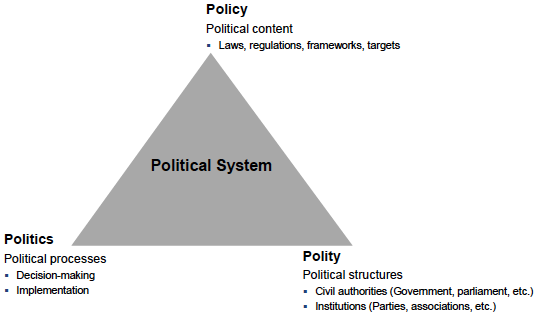 Role of the State in the economy?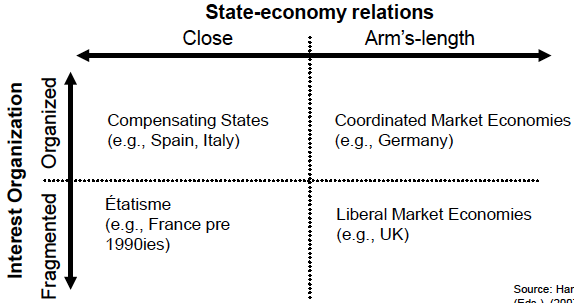 When is policy intervention justified?Neo-classical (mainstream) economicsPolicy intervention is justified when Market failures exists: Policy is about ensuring fair market transactionsEvolutionary economicsPolicy intervention in order to redirect social and technological development:Markets are good for near-term optimization, only (tech space, time)ExternalitiesSystem failures (coordination issues) Policy is about shaping new systems and marketsEnergy system specifics:Long time horizonsLarge investmentsHeterogeneity and strong externalities: underlying factors of complexity and uncertainty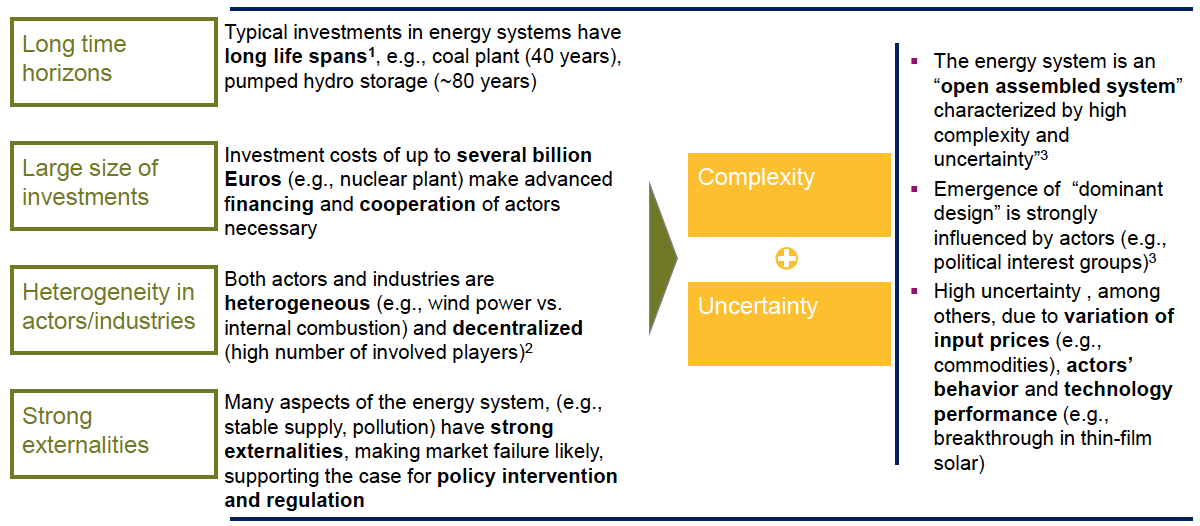 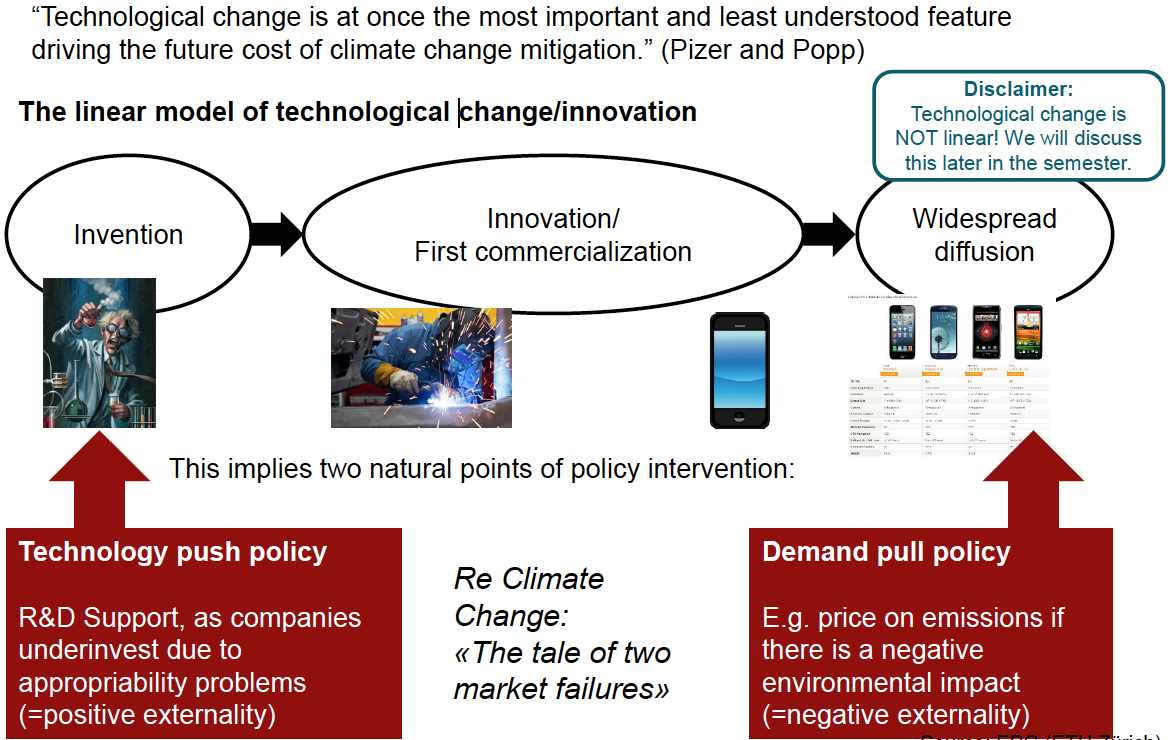 Complexities in policy and Politics:Many policy instruments come at a significant costPublic funds are limited unless tax revenues are raised  can have detrimental effects on economyCompetition for funds between different actors within political arena (different ministries)Allocation of funds is outcome of political processMinistry of finance is always central and powerful (have the money and decides over it) One option: tap into private finance, use public funds to leverage private fundsPolicies related to EnergyHealth Policy: Health care goals, Quality of lifeEnergy Policy: Supply security, Cost of energySecurity Policy: Protection of state and citizens against nation al crises, Energy independenceIndustrial Policy: Welfare maximization, Development and growth of competitive industries and avoidance of monopoliesMonetary Policy: Control of money supply, Targeting an inflation or interest rateEnvironmental Policy: Preservation of biophysical environment, Climate change mitigation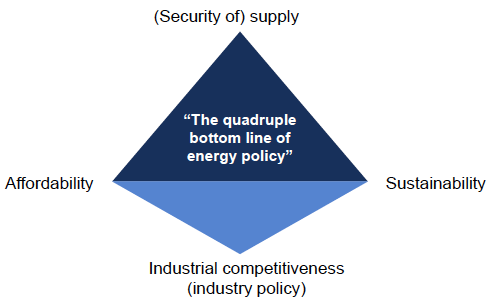 Policy Cycle: Agenda setting  Policy formation  legitimation  implementation  evaluation  policy maintenance  agenda settingLecture 3:Definition Battery: Device that converts chemical energy contained in its active materials into electrical energy by means of an electrochemical oxidation-reduction (redox) reaction. A Battery is a set of cells connected in parallel or series to provide the required operating voltage and current.Types of Lithium Ion Cells: Cylindrical, Pouch (Nokia battery), Prismatic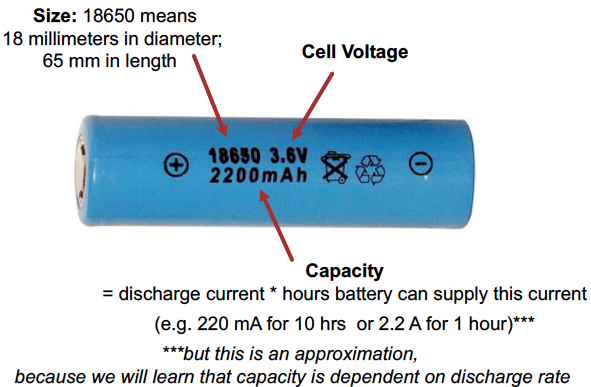 Cell Reactions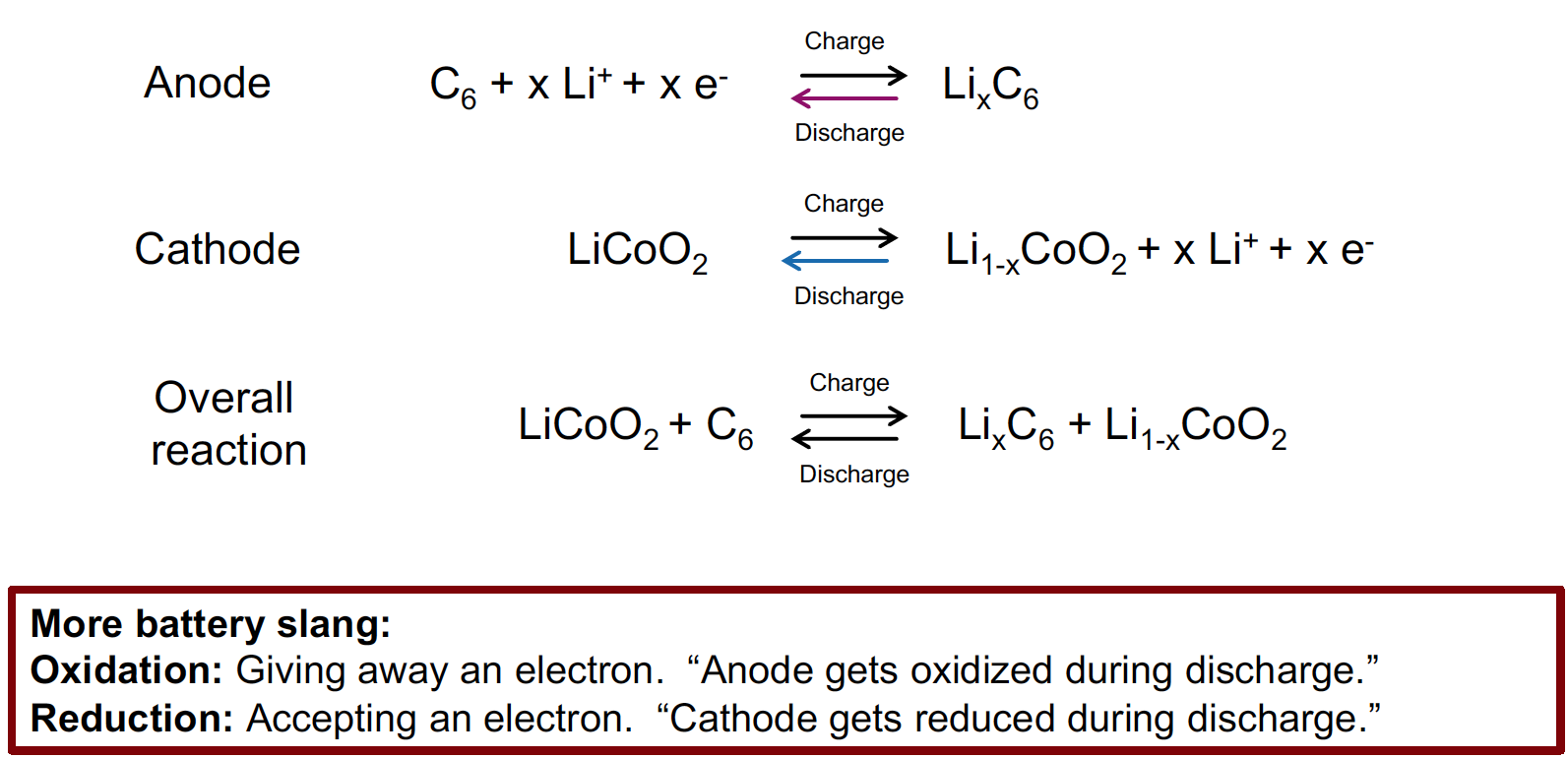 Cell Voltage = Voltage of positive electrode – Voltage of negative electrode		 Cell Voltage = Vcathode – VanodeCell voltage is the difference between anode and cathode potentialTheoretical Gravimetric Capacities of Active MaterialsFaraday Constant (F)1F = 96’485.32 C/mol = 26.8 Ah/mol			MW: molar weightBig difference between theoretical loading and actual loading since electrode not all active material:Theoretical gravimetric capacity of graphite: 372 mAh/gTheoretical volumetric capcity of graphite: 818 mAh/cm3 (density is 2.2 g/cm2)Loading of 50µm thick electrode = 2.8 mAh/cm2 (only 70% is graphite)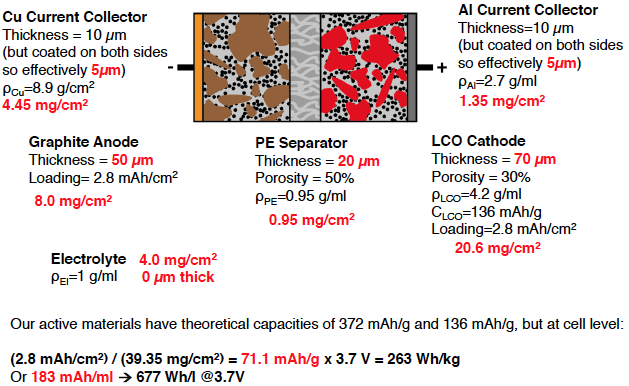 Less than 50% of Cell Mass and Volume is active Material (rest is additives, binder, porosity electrolyte, separator packaging, current collectors)Kinetics in a CellDegradationCalendar life – does cell retain properties when sitting on a shelf?Cycle life – how does charge and discharge history influence the capacity? (measured in # of cycles before capacity drops below 80% of original)Electrochemical: Side reactions, Electrolyte breakdownMechanical: Stress, Fracture, DelaminationThermal effects: Resistive heating, Hot spots Material and cycle rate dependent!Cycle Life: desirable that cycle life of battery is as high as possible (definition: >80% of original capacity)Coulombic Effect Can be used to predict cycle life(Ratio of charge transferred during discharge to charge transferred during carge)Discharge Bandwidth & Depth of Discharge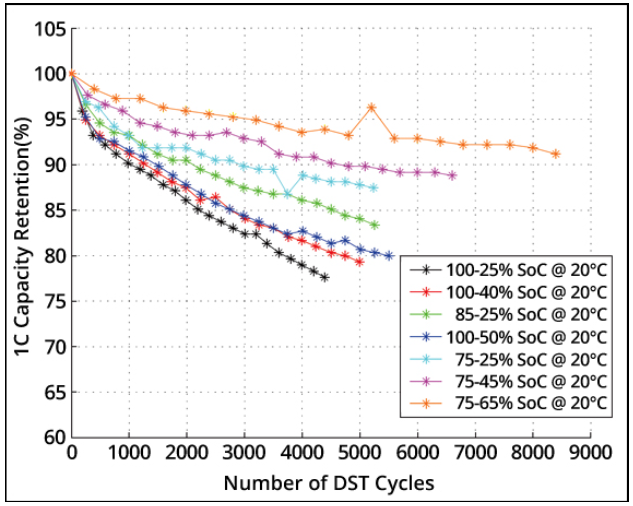 Take AwaysLecture 4:Key stakeholders, their drivers and interaction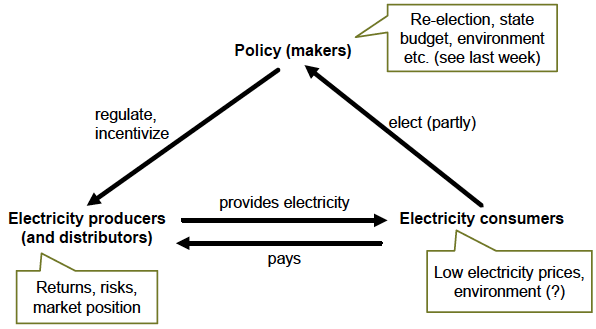 The Levelized Costs of Electricity (LCOE)Weighted Average Capital Costs (WACC)Abatement cost 	LCC= life-cycle cost (e.g., LCOE), EI= environmental impactThe effect of fossil fuel subsidies on the incremental cost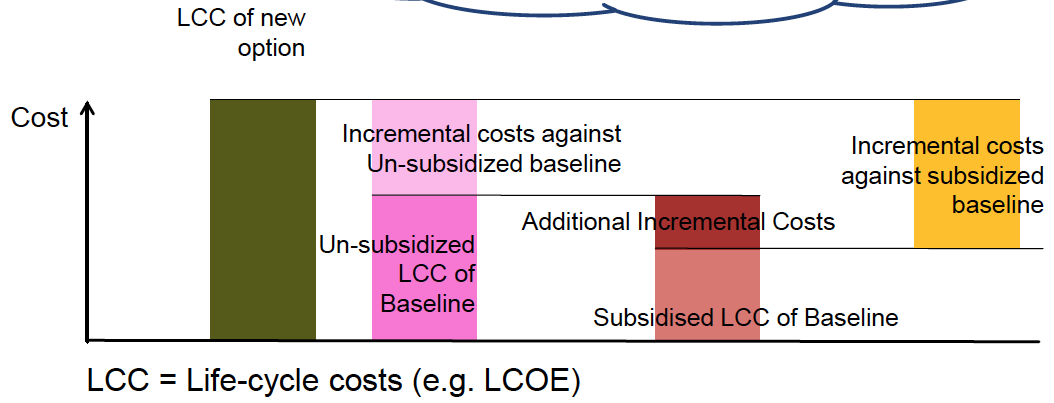 Lecture 5: Selecting MaterialsCell Voltage = voltage of cathode – voltage of anodeCapacity: How many lithium atoms per mol of active material? How much active material?Rate Capability: How fast can lithium and electrons move?Cycle Life/ Safety: Are there side reactions? Plating of lithium metal?Voltage Profile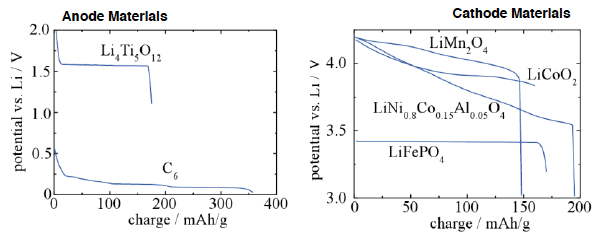 Active material: classified by how they react with lithium:Interacalation / InsertionLithium moves into unoccupied sites in the crystal lattice, crystal lattice may dilate but doesn’t change: Graphite changes color when (de)lithiating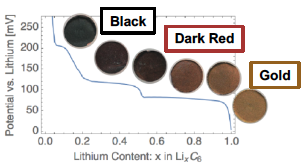 Alloying / FormationCrystal structure of LixMy is different than that of M, Exaples include M= Si, Sb, Sn, …Conversion / DisplacementLithium displaces the M from the compound MNy   Ex. MxNy = transition metal oxides, nitriedes, phosphides, fluorides (i.e. where M= Ni, Fe, Mn, Sn, … and N= S, N, F, P, O, …)Note: conversion reactions not always reversible!Use Silicon to increase cell capacity? (Problem Volume expansion up to 400%)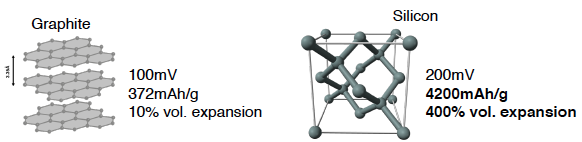 Problem of Volume expansion:Active material (Si) is mechanically disconnected from the electrically conductive network of the electrode (carbon black/ binder) and therefore becomes inactiveSilicon particles fracture due to the large stresses, which exposes fresh surfaces to the electrolyte: thereby causing irreversible loss of lithium ions by solid electrolyte interface (SEI) formation processes.Solution: Silicon-Graphite electrodesSmall mass/ volume % of silicon (e.g. electrods with ~450-500 mAh/g)Not reselved yet: what is best size for silicon particles? Nano/micro?How do passivation layers on graphite/silicone get formed/interact?Electrode kineticsElectrolyteSource of Li + transport of Li-ionMolarity [mol/L]= mass of slat [g] / (volume of solvent [L] * molecular weight [g/mol]Solvent (mixtures of carbonates) + salt (typically at ~1 M “Molar” (=1 mol/L)Common example:1 to 1 mixture (by weight) of ethelyne carbonate (EC) and ethyl methyl carbonate (EMC)LiPF6 (lithiumhexafluorphosphate)Li-ion are transported via migration (due to potential) or diffusionDiffusivity and Conductivity in ElectrolyteLower conductivity (  higher Resistance (R), higher voltage drop  more heat generatedl: Distance over which current flowsA: Area over which current flowsLinking Microstructure & PerformancePorosity: 		Tortuosity: 		Specific Surface Area: Effective conductivity or diffusion coefficient of lithium in electrolyte  	In inhomogeneous electrode, larger overpotential and condition for lithium plating is reached earlier during charge.Lithium PlatingLithium plates electrode if potential drops below 0 vs. Li at electrode, happens during fast or low temperature charging in which high voltages are required to compensate for slower kineticsDiffusivity changes with composition: Nanoparticle Active Material?For materials with small Ds shortening the path for lithium is important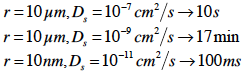 LTO vs. GraphiteLTO attractive as anode because:Low, flat Voltage profile @ 1.5 V vs LiLi-planting unlikelyThermally stableHigh C-RateGraphite has plateau of Voltage very close to Li: high risk of Li-planting during fast chargeGraphite don’t work well above 2C, LTO doesLTO has lower specific capacity than graphite  heavier battery, more useful for grid stabilization application where weight is not criticalTypes of Intercalation CompoundsWhy is dimension of transport important?LiFePO4 can have defects, that block 1D lithium transport channels, by nanosizing material, less chance of having a defect in a channel.SeparatorsThickness: 10-20 microns		Porosity ~40%			Pore Size: ~50-150 nanometersTypically made from polyolefinShutdown of Separators – Key Safety: Inner PE layer melts first  Shuts down battery operationTake Aways:Electrolyte: salt in solvent (e.g. LiPF6 in carbonate)Anode and cathode in most lithium ion batteries are porous electrodes (porosity of 30-40%)Active materials calssified by way they react with lithiumIntercalation/ insertion compoundAlloying/ formation compoundConversion/displacement compoundSeparators: Polymer membrane that prevents electronic contact but allows ionic transport. Only real “safety” in a cellA lot of mechanisms still are not fully understoodLecture 6: Battery ManufacturingPrice Trends: Pack/ Cell and Cell materials price constantly going down, by 2020 materials projected to be > 70% of cell cost.Implications:Tight margins on manufacturingCompanies benefit from economies of scaleSearch for cheaper materialsWhat’s inside a Battery:Separator: Polyolefin membrane (pore space ~40%)Active particles (5-15 µm)Carbon black and polymer binder (pore space ~30%)Current collectorIncremental Innovation: 1. Commercial LIB: 1991 (sony)  2018 : ~3x higher energy densityManufacturing of Lithium Ion Cells: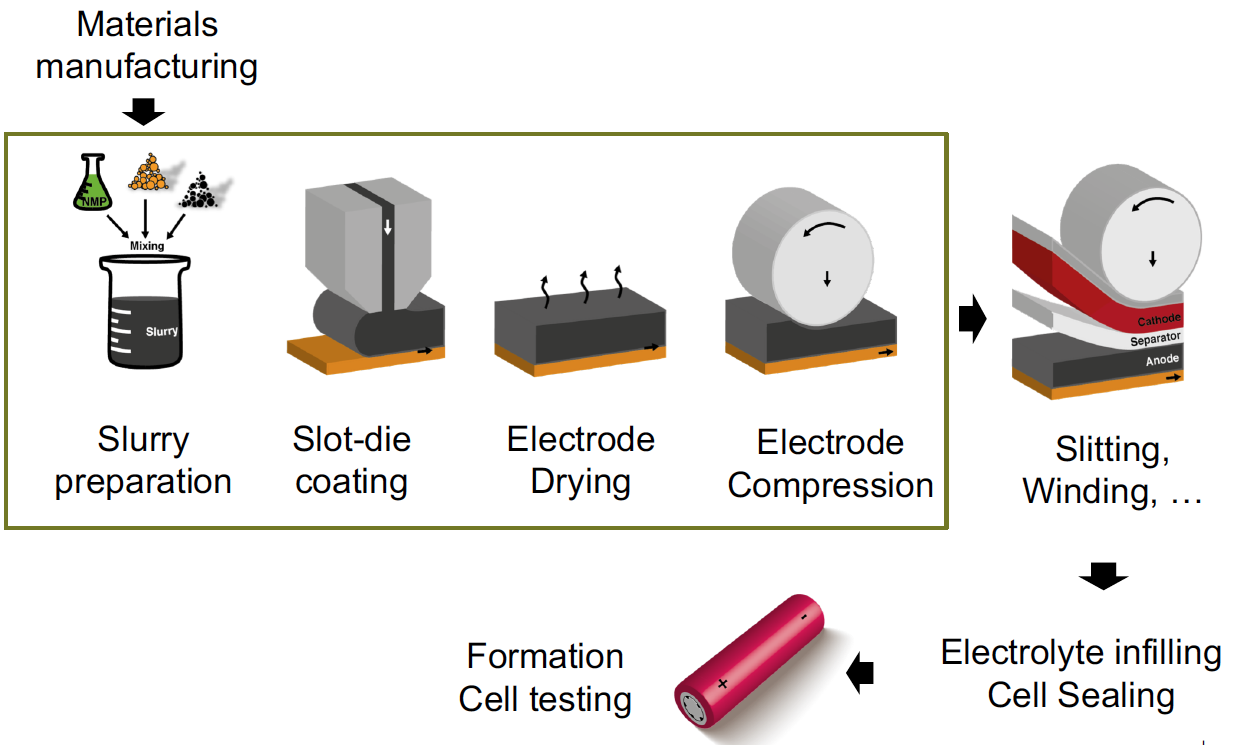 Mining Companies (metal and ore mining, crude oil recovery, Metal and plastics processing, Electrode materials preparation)  Material Producers (crude oil recovery, Metal and plastics processing, Electrode materials preparation)  Battery Manufacturers (Slurry Mixing, electrode coatings, calendaring, slitting, electrolyte filling and cell closing, formation cycling, module assembly)Misconceptions about Lithium Metal:Lithium most often introduced through active material in the cathode and the electrolyteIn a cell phone battery that weighs ~25g and gives 1Ah there are only ~0.25 g of lithiumLithium metal anodes not used in rechargeable batteries because uncontrolled solid electrolyte interphase (SEI) growth.Active Materials: CathodesActive materials today: intercalation compoundsToday’s mix: LiNi0.5Mn0.3Co0.2O2 (NMC 532)	and 	(LiNi0.8Co0.15Al0.05O2)Increase nickel content for higher voltage, higher capacity and lower costGraphite: >95% of lithium ion batteries use graphite, low potential, mechanically robust, low costBattery Manufacturing:Slurry mixing:Active material (~90 wt%), polymer binder (~<5 wt%), carbon black (~<5wt%) mixed together in processing solvent.  producing porous electrodeTypical materials:Process solvent: N-Methyl-2-Pyrrolidone (NMP) (or for graphite, water)Binder: polymer (e.g. Polyvinylidene Fluoride (PVDF) or Styrene Butadiene Copolymer (SBR))Carbon-blackImportance of slurry mixing:Need well distributed carbon black and binder mixture throughout electrodeCarbon black and polymer binder do not play an active role in the electrochemical performance of the cell (i.e. they do not store lithium)Carbon black improves electronic conductivity in electrodes (lowers resistance/heating)Polymer binder ensures mechanical stability of electrode and adhesion of electrode to current collectorToo much carbon black and polymer binder reduce energy density of cell and can prevent ionic transport (i.e. block pores)Mixing process must be optimized for each type of active material, binder, and carbon blackSlitting: cutting electrode to desired shapeWinding: put cell together (pouch cell, prismatic cell, cylindrical)Single vs Double Sided ElectrodeElectrolyte In-Filling & SealingMust be done in dry environment (water contamination highly problematic for cell longevity)Time intensive (5 hours) and therefore expensive – multiple electrolyte fillings needed due to bad wetting of electrolyte (esp. separator)Formation Cycle / Cell Testing & Preparation for ShippingExpensive/ slow, up to 20hSolid Electrolyte Interphase (SEI) – a passivation layer formed during the initial cycles. It protects active materials from further reactions with electrolyte components. Key to stability of cell – lifetime and safety!Very important for graphite & dependent on electrolyte usedDesired SEI PropertiesLow resistance to Li+ transportThin and pin hole freeAdhere & be flexibleLow solubility in the electrolyteStable against oxidation or reductionProduces minimum capacity lossDifferences between battery manufacturer:Double sided vs. one sided coatingMix of cathode materialAqueous vs. NMP (N-methyl 2-pyrrolidone)Future Directions:Aqueous-based slurry processingBetter Electrolyte WettingCeramic-coated or ceramic-based separators wet whit electrolyte better, reducing time for cell fillingCeramic separators are also more tolerant of high voltage cathodesThicker electrodes?Problems: Manufacturing, lithium ion battery operation (longer path length for Li-ions)Importance of Microstructure and HomogeneityHeterogeneous local current densities lead to spatially varying SOCReduction in accessible capacity at high cycling ratesRisk of overcharging or -discharging parts of the electrodeFor graphite, overcharging can lead to metallic lithium formationManufacturing:Speed up slow processes like electrolyte wetting, formationReducing costs: aqueous instead of NMP base processedNew approaches?Take aways:Fragmented marketMining companies, materials manufacturers, battery manufacturers are largely original equipment manufacturers (OEMs); …Rise in partnershipsSteps in current lithium ion battery manufacturingSlurry MixingElectrode coating, calendering (i.e, compression)SlittingWindingFilling and SealingFormationFuture directionsImprovements to current processes will likely come before disruptive new manufacturing technology because of large capital investments and economies of scaleLecture 7: Battery Electric VehiclesSocietyCO2 emission reduction (average reduction of 40%for 2015 to 2025 targeted)AutomakersComplying with government regulations at lowest possible cost to maker.Since regulations change, the preferred type of solution changes.Can extra cost of electrification be passed to customer?CustomersGovernment incentivesLower fuel costHigh techLevels of Vehicle Electrificationmicro Hybrids (Low voltage hybrids)12 V or 24 V systemPowers auxiliary systems (e.g. air conditioner, radio) when car is idlingMild/strong hybrids (High voltage hybrids)100s of VoltsUsed for load leveling; no all electric drive possibleCharged during breaking; discharge during accelerationPlug-in hybrid electric vehicles (PHEV)All electric drive possibleBattery can be charged externally (or internally)Full electric vehicles (BEV)Battery fulfills all vehicle driving requirementsDriving range directly related to battery capacityEnergy cost of a making a battery400 kWh need to make 1 kWh battery > 400 cycles needed to have a positive environmental import  used for CO2 calculationPower and Energy Requirements of Different VehiclesGeneral criteria (Battery selection): vehicle type, mass, size, environment conditions (temperature ,…)Criteria for selecting power requirement:  acceleration, dragCriteria for selecting energy requirement: desired el. Range, other features that need electronic componentsPower determines C-Rate – Energy determines CapacityEnergy and power are interconnected. They cannot be viewed as separate parameters!P/E is a good general indicator of what criteria are needed.Series and Parallel ConnectionsSeries connection: Voltage additive; current sameParallel connections: Voltage same; currents divided (higher capacity)Typically, EVs have strings of series connected cells in parallelImprovements in PHEV Batteries:Reduction of LMPHigher Ni content NMC (Ni cheaper, more power and capacity)Some silicone in anodeHigher-density anodesBetter utilization of space inside cellDenser/thicker electrodeBeyond Lithium Ion:Improving lithium ion is the most likely short term scenarioLithium ion offers balance between energy, power, and life.Lithium ion is not a fixed chemistryHigh voltage / high capacity cathodesHigh voltage electrodeSi-containing anodesAdditives for low and high temperature operationKey Problems:Not focus on increasing capacity but on:Longer cycle lifeLower costFaster charge Solution at material and cell design levelKey TakeawaysDifferent levels of electrification are possible require different types of batteriesPower to energy ratio is a good metric for battery specs for a specific applicationInstalled energy is not equal to used energy.Battery system design is complex. There are different approaches, but most rely on variations of similar technology.There is still potential for innovation and development in lithium ion battery spaceLecture 8: Issues Around Lithium Ion Batteries and Next Generation SolutionsExponential growth of Li-ion Battery sales worldwide between 2000-2016High market potentialRaw material costs impact battery pack costs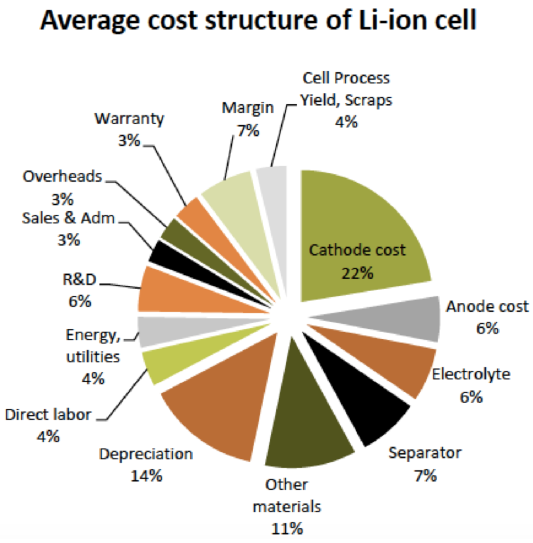 Lithium Ion Batteries will start to drive worldwide mining (very high rise in tons sold for cobalt, nickel and lithium over the past 15 years and predictions up to 2025)Active Material (IMPORTANT TO KNOW!!!!)LCO & NMC: used in many consumer electronicsLCO: Lithium Cobalt Oxide (LiCoO2) (graphite electrode)	Pro: High specific energy	Cons: short life span, low thermal stability, limited load capabilitiesNMC: Lithium Nickel Cobalt Manganese Oxide (LiNiCoMnO2)Pro: Can be tailored to serve as Energy or Power Cell, provides high capacity and high power, increasing market share	Cons:Nickel: high specific energy but poor stabilityManganese: froms spinel structure  low internal resistance but low specific energy combination good!NMC: used in xEVNCA (together with LMO): used in xEVNCA: Lithium Nickel Cobalt Aluminium Oxide (LiNiCoAlO2)	Pro: high specific energy, reasonably good specific power, long life span	Cons: safety, costLFP: used in e-bikes, buses and industrial applicationsLFP: Lithium Iron PhosphatePro: High current rating, long cycle life, good thermal stability, enhanced safety and tolerance if abused, more tolerant to full charge conditions and is less stressed if kept at high voltage for a prolonged timeCons: Lower nominal voltage 3.2V/cell, (lower specific energy), higher self-discharge, no tolerance to moistureMetals at Seabed: new FrontierPolymetallic nodules (2-20 cm in size) cover vast parts of the ocean floor at depths of 4-6 km; they are composed mainly of Mn, Fe, Silicates and hydroxides, however, it is the trace metal contents such as Ni, Cu, Co, and MoPolymetallic sulphides are metalliferous muds and brines near trenchesCobalt-rich ferromanganese crusts occur at shallower depths of < 400 m-5km in areas of significant volcanic activity.Important Materials: Cobalt, Lithium, Nickel, Graphite, Copper,…Cobalt:  >40% of world cobalt comes from African Copper BeltCopper: Over 110 kg copper in an electric carReduce copper (thinner layer; now: 5µm), Trick: double coat copper foil, difficult to reduce the thickness more (manufacturing problem)Drivers for RecyclingEconomic profitabilityLegal obligationsGovernment incentivesEnergy savingReduction of eco-footprint/emissionsLead acid batteries were recycled very successfullyLithium ion recycling?Far more complicated than Pb-acid or NiMH chemistryNo standardize pack size/shape, materialsAre there enough batteries to support large scale recycling? For, BEV, not yet. For consumer electronics, yes.Are there things the battery industry can do?Inclusion of labels, standardization of formats and materials, avoidance of toxic materialsDesigns that allow easy separation of parts (e.g. a separable cooling system, reversible joining (nuts and bolts instead of welds), and avoidance of potting or adhesive compounds to hold cellsTypes of Lithium Ion Battery RecyclingSmeltingBurningOutput: alloy of materials (Ni, Co, Cu)Intermediate RecyclingHammer millShaker table separates plastics and metalsOutcome: LiCO3, metalsDirect recyclingRemove electrolyteCrush electrodesRelithiate the cathode materialCobalt has highest value (most important for recycling)Complexity and Unknowns of Li-Ion Battery RecyclingCurrent recycling models depend on high cobalt content of cathode material to make economic sense.Large growth is expected from the EVx market, which will presumably put demand on materials and make battery recycling easier to organize & legislate.New cathode technologies with less cobalt are penetrating the market (NMC811, LFP, LMO, NCA), particularly in EVx so resale value of recycled products decreases.New sources of cobalt, nickel may impact cost of these metals in the next decade, but it is unclear how and when. Cobalt prices increased unexpectedly in 2018.While it might be profitable sound to recycle 2014-2018 batteries in 2024-2028 years, will it be economic to recycle less cobalt-containing batteries in 2030- 2035? Cost of materials, cost of energy, cost of recycling, amount of recycling,What can be done/what to do?Policymakers:Li-ion battery recycling is a must for EVs..Policy instruments are needed to ensure security of supply by recycling.Better collection schemes for high battery return ratesStandardized labeling or packagesResearch & Development:Battery design for recycling: easy & automated disassemblyRecycling directly back to cathode material (less energy & higher efficiency)Industry:Explore recycling cell levelNew technologies with low raw material value -> focus on recycling back to active materialsAutomated disassemblyHigh efficiency processes for batteries with different cathode technologies & form factorKey Takeaways:Expected battery growth will become a metal sustainability problemThere are critical materials other than lithium (e.g. cobalt)Recycling could be beneficial, but cost and energy benefits are clear and challenges exist so industry is hesitantLecture 9: Issues Around Lithium Ion Batteries and Next Generation SolutionsUncertainties: New applications for Li-Ion: (drones, telecom, grid), EV adoption is assumed to be 2-3% by 2020, price at pack level < 150$/kWh  more growth can be expected in other sectors particularly grid stabilizationTrends in lithium ion battery developmentHigher energy density (not as much a priority as a few years ago): e.g. graphite + Si compositesLifetime: e.g. minimize lithium plating during fast chargeCheaper materials: e.g. less cobalt; more magnesium (e.g. NCA)Higher voltages: e.g. high Ni content materials, electrolytesFaster charge: Additives to improve electrolyte conductivity, Better electrode & separator designSolid State Batteries:Replace liquid electrolyte with solid material that conducts lithium ionsIdea: improves safety, removes liquid infilling stepChallenges: manufacturing, cracking, …Also there still may be safety problems (i.e., lithium dendrites through cracks)Problems with liquid electrolytes:Very long to infill liquid electrolyte in batteryOrganic (carbonated) and thus combustableHypes:New Materials: Multivalent materials (Mg+), sodium instead of lithium, lithium-sulfur or sodium-sulfur (not stable in battery form)New Architectures: Flow batteries, liquid metalSalt water batteryFlow Cell Battery: Vanadium Redox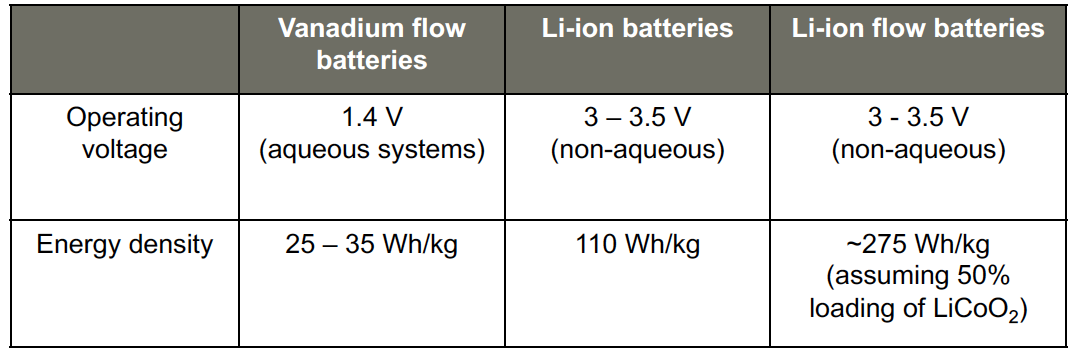 Electrochemically Active Li-ion “Fuels” (Nanoscale carbon forms continuous conductive network + suspended particles of electrochemical storage materials = Flowable, electrochemically active anode and cathodeFlow Cell configuration decreases mass, volume, and cost overhead?Liquid Metal Battery: liquid metal positive & negative electrode, fused salt electrolyteDue to difference in density and immiscible properties three liquid layers float on top of each otherKey TakeawaysNew materials, manufacturing approaches, and novel battery architectures are difficult to introduceSuccess of new technologies dependent on emerging market demandsIncremental improvements to technology is currently the favored approachLecture 10: Technological change and its implications for policyPolicy dynamics: policy makers should reflect the dynamics of innovation in the instrument design (learning curve, positive externalities)Technology cost came down with installations which were almost entirely driven by national policy instruments (german PV)  cost reduction happened much faster than almost anybody predicted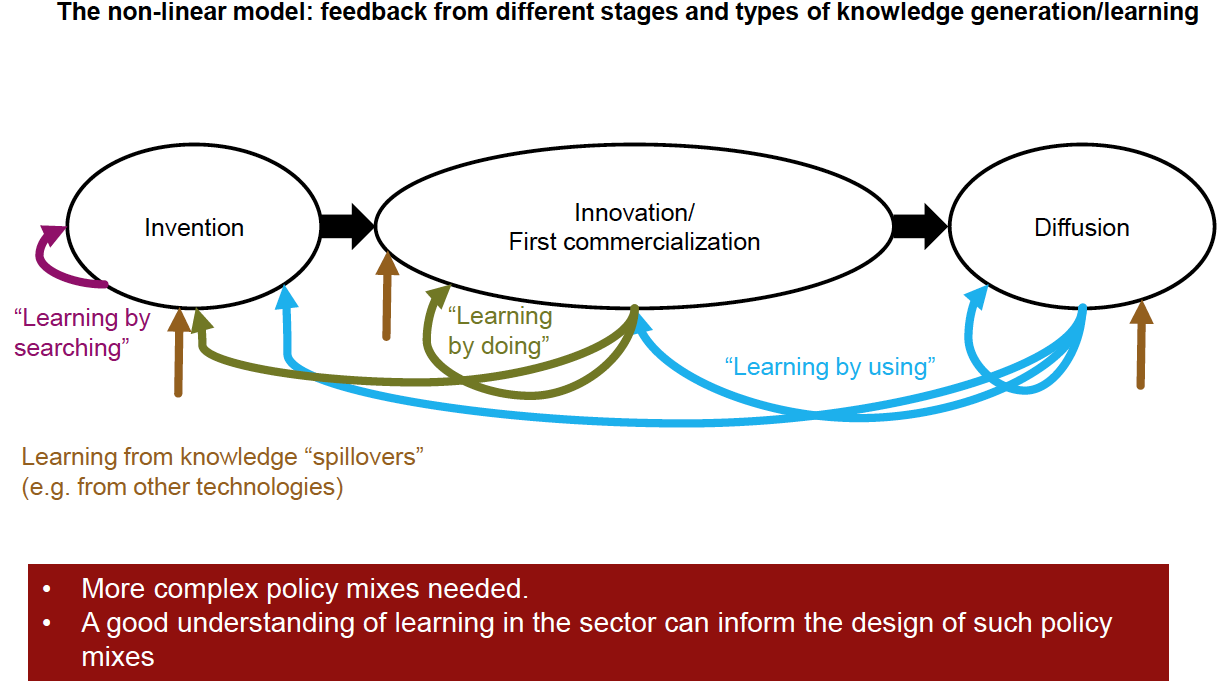 Knowledge has certain (special) characteristicsNon-rivalry (several actors can use it in parallel)Non-excludability (except through patent protection)Cumulativeness (knowledge builds on previous knowledge)Stickiness (hard to transfer from one actor to another)Increasing returns to its use (the more knowledge used, the more likely better knowledge produced)Additionally, knowledge generation is: Uncertain and related to sunk costs/upfront costsOften only characteristic are considered in policy advice on innovationLearning Curve:Learning is affected by two forms of technological complexityComplexity of designComplexity of production processInteractive learning between actors along industry value chain highly important – but technology specific patternsCross-sectoral learning in the lithium-ion battery industryThe lithium-ion battery technology is a multi-component technology that is produced in different sectors Peak activities vary between different sectors the share of patents on different sectors changes over time the importance of some sectors seems to increaseKnowledge spill-over:Knowledge is cumulativeKnowledge spillovers from other technologies can be highly important for innovationearly wind turbines used knowledge from tractors (gearing), small hydro turbines, cranes, yachts,…)Different Batteries can be understood as different sub-technologiesBattery spillover:Spillovers between batteries (different chemistries) are rather limitedMost spillovers are related to peripheral components (battery management, casing, charging etc.)Knowledge that integrates a lot of different knowledge (i.e., is based on many spillovers) generates more spillovers to other technologiesLecture 11: Constructive controversyWho should pick the winning technology?Early technology adoption can create lock-insMarkets:lead to success of cheapest technologyare efficient (prices closest to cost)better informed and closer to technology, better access to information than policymakers (but zero empirical evidence yet)pick on short-term basis (long term is ~18 months for markets)can lead to oligopolies and become inefficientPolicy:too much competition leads to death of innovation —> no slack, due to uncertainty in innovationcan provide « safe islands » for technology startupscan target long-term goodnot well placed to predict learning curvescan publicly finance technology assessment and put efficient patenting system in placeMix Market and Policy:complex, costly and slowHow technology neutral or specific should a policy beLecture 12: Technological learning, multi-purpose character of storage and their policy implicationsAvoid lock-in through deployment policies?Technology-specific polices school argues:Markets select on short-term basisRisk and downsides of lock-ins too high(Complementary) technology specific instruments to level playing fieldTechnology-neutral policies school argues:Policy decisions driven by political considerations, not market signals“Policy makers bad at picking winners”Technology-neutral instrumentsOvercoming the dichotomy:Technological change on different hierarchy levelsPolicies can only be specific only on one hierarchy level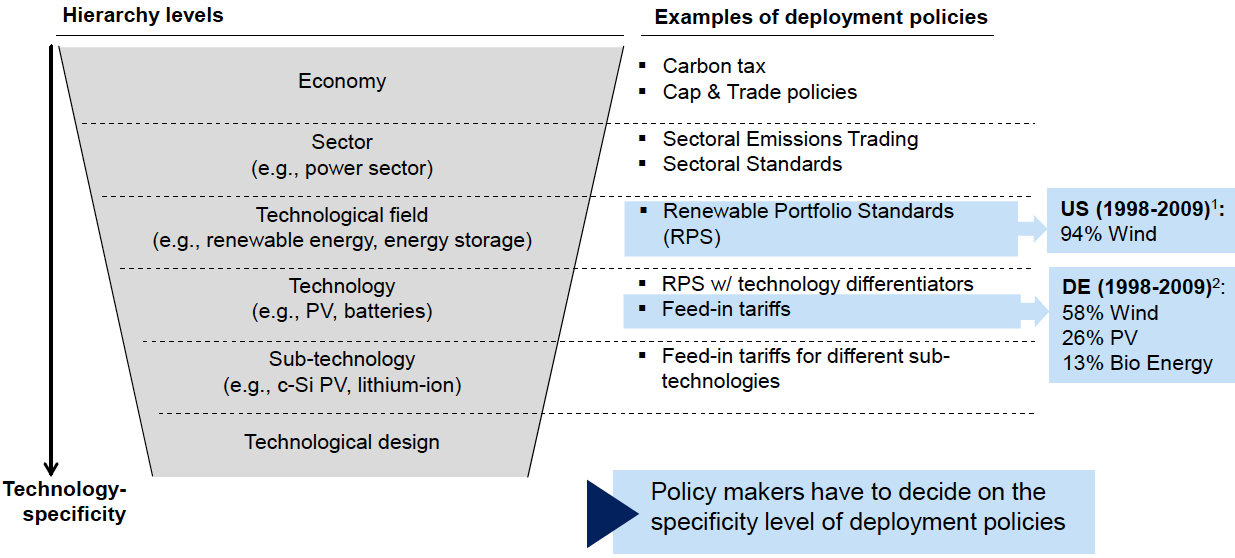 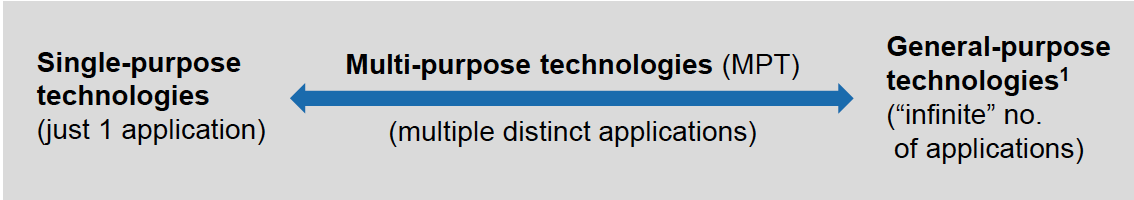 Applications of MPT differ in terms of: user groups, value drivers, rival technologiesOne application can be conceptualized as one niche marketFor MPT, policy makers can decide in which market to intervene through application-specific deployment policiesThis decision can have a major impact on technology diffusion and hence lock-inThis is particularly important for storage technologies (and especially batteries)Key technical parameter of stationary applications:Power Capacity: How much Wattage does the storage have?Discharge duration: How long is the battery used?Cycle frequency: How often is the battery used?Specific energy and energy density not considered (mostly relevant for mobile applications)Different technologies lead in different applications: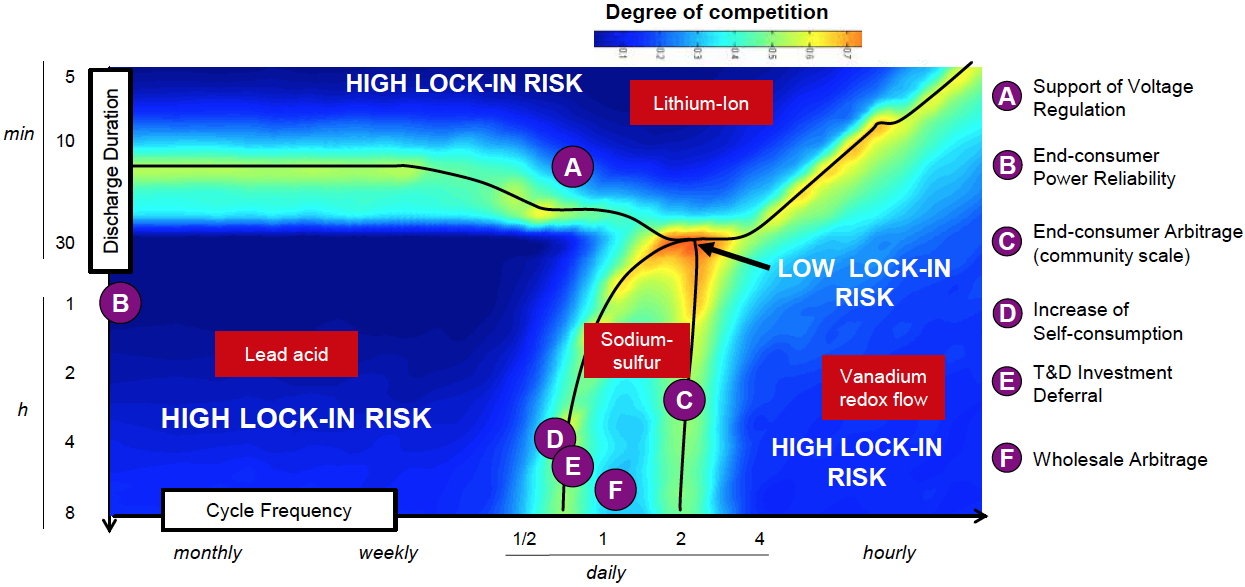 Strong variation of competition and thereby lock-in risk across entire landscapeApplication-specific deployment policy can result in technological lock-inIn the case of MPT:Policy makers should be aware that “picking applications” in deployment policy can result in lock-in of a random technology“application-neutral” deployment policy can result in lock-in as well because markets pick currently most profitable applicationsPolicy makers should consider the application(s) when designing deployment polices to avoid lock-in of a technology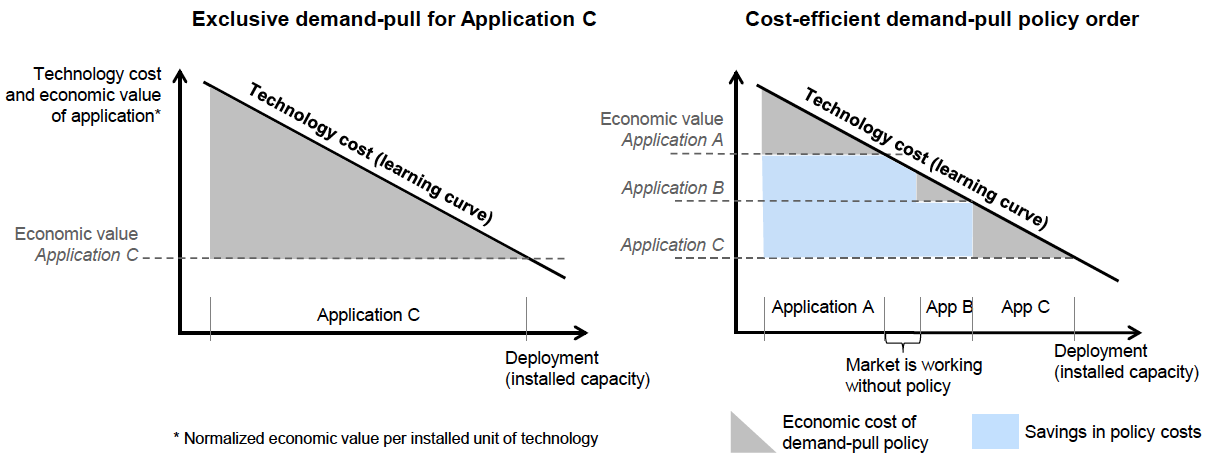 Gap might be dynamic (not only due to tech learning but also due to changing value drivers)  policy order might be dynamicHow much capacity is needed in each application?Does the technology design differ between technologies?Battery investment attractiveness can strongly profit from stacking applications; policy can incentivize (or prevent this) Often policy/regulation prevents this:Unbundling (combining applications in T&D with generation/use)Pre-qualifications/standards for certain applicationsLegal definition of storage lacking (consumer vs generator)Lecture 13: Summary (and Guest Lecture)What we always have in the Energy sector: Natural monopoly (centralized Infrastructure)Battery cell is not a commodity: every batch have different quality, every manufacturer produces the same battery differentlyDifficult to undercut, since testing and gathering data (knowledge and experience) can improve and gets better over time while it’s going to be harder to catch up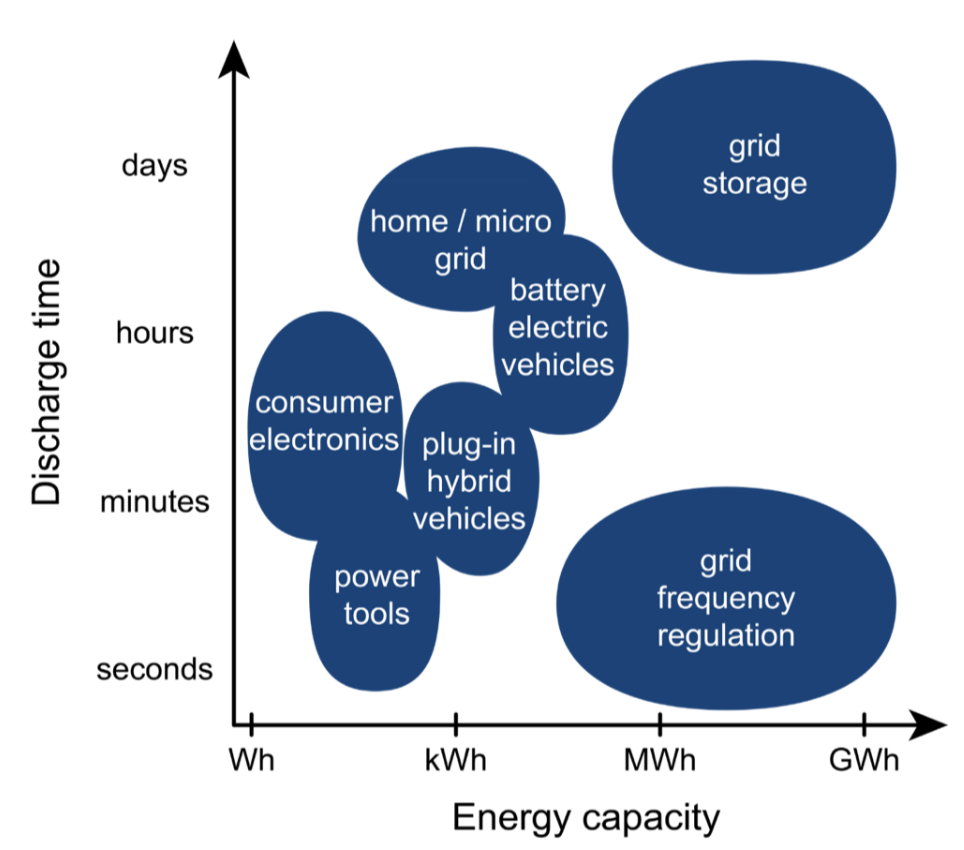 Most important Variable storage applicationCharging/Discharging timeEnergy capacityCycle Frequencypower, density, weight and size, price, heat development, …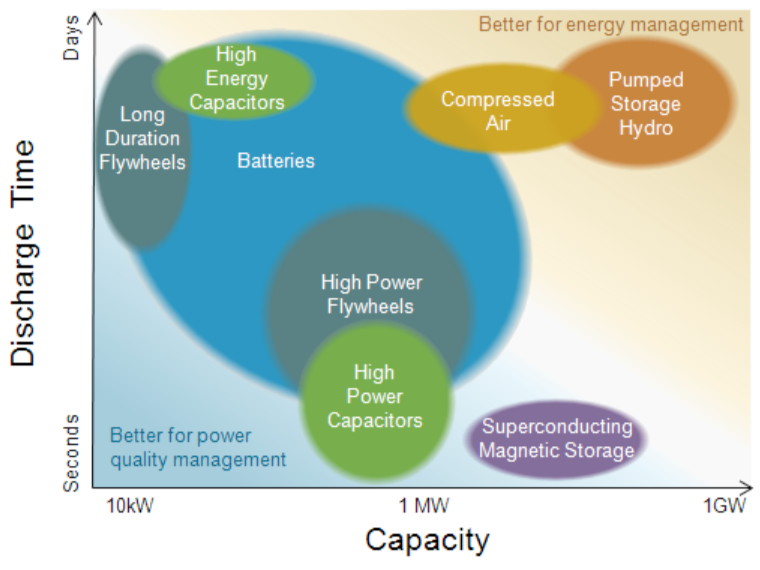 Pumped hydro still dominating global installed capacity (MW), followed by electrochemical (mostly lithium based) and thermal Cost of Storing electricity still high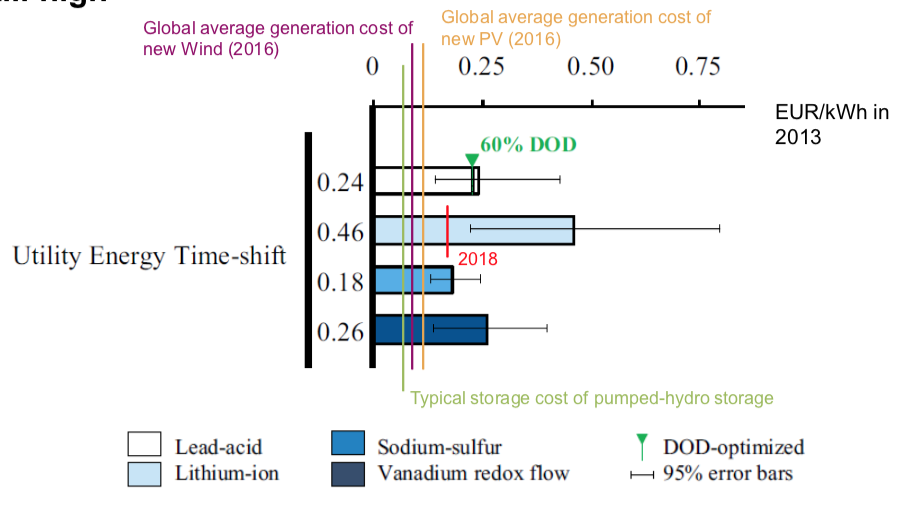 The future is bright:3 strong trends driving case of energy storageRise of intermittent renewable power generationRise of electric mobilityFalling costs of storage technologies due to innovation and scaleAs consequence, industry’s expectations for energy storage are highThe present however is grey:Current systemic demand in most mainland electricity grids is limited for energy storageEconomic viability of energy storage serving one application is NOT easy to achieve in most countriesElectric mobility still depends on policy supportSeveral bankruptcies of leading energy storage companiesExternalitiesMarket powerMonopolyProperty RightsInformation failureLearning Objectives:Get introduced to public policy terminologyUnderstand different intervention rationales (steady state vs transformational) and typesScratch the surface of some complexities involved in policy design, particularly for storage technologiesThree take-home messages1. Policy intervention can have different rationales (steady state vs transitions)2. Policy is instrumental for both steady state and transitions, especially if externalities are present and infrastructure sectors are concerned3. Policy-making is an ever ongoing business that is shaped by financial constraints, politics, and polity4. The multi-purpose character of storage provides for many demand-pull policy interventions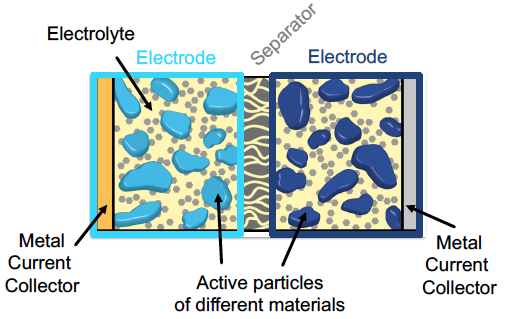 Definitions:Anode: Electrode where electrons leave the active material (through the external circuit) Graphite/LTO (Lithium tetanate oxide)Cathode: Electrode where electrons enter the material (through the external circuit)LCO, NMC, NCA, LFPBattery Slang:Positive Electrode is called the CathodeNegative Electrode is called the AnodeCharge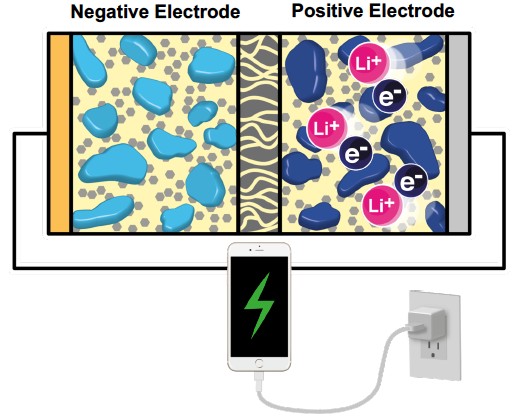 Discharge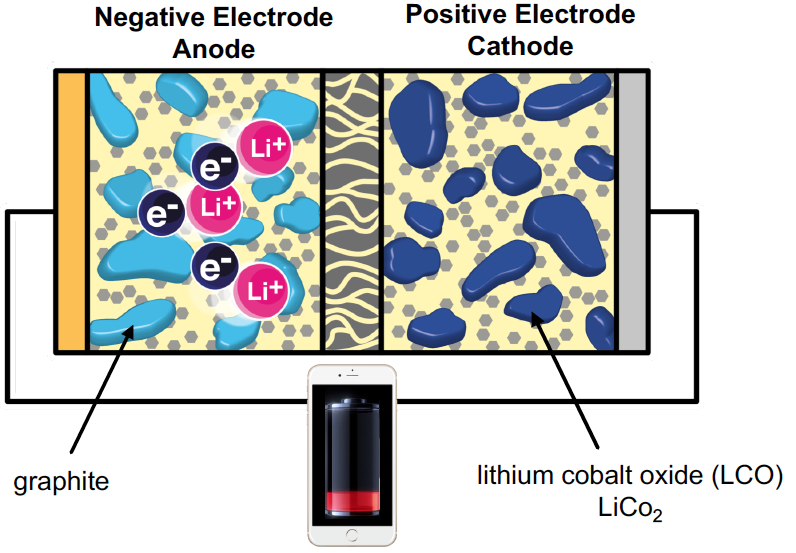 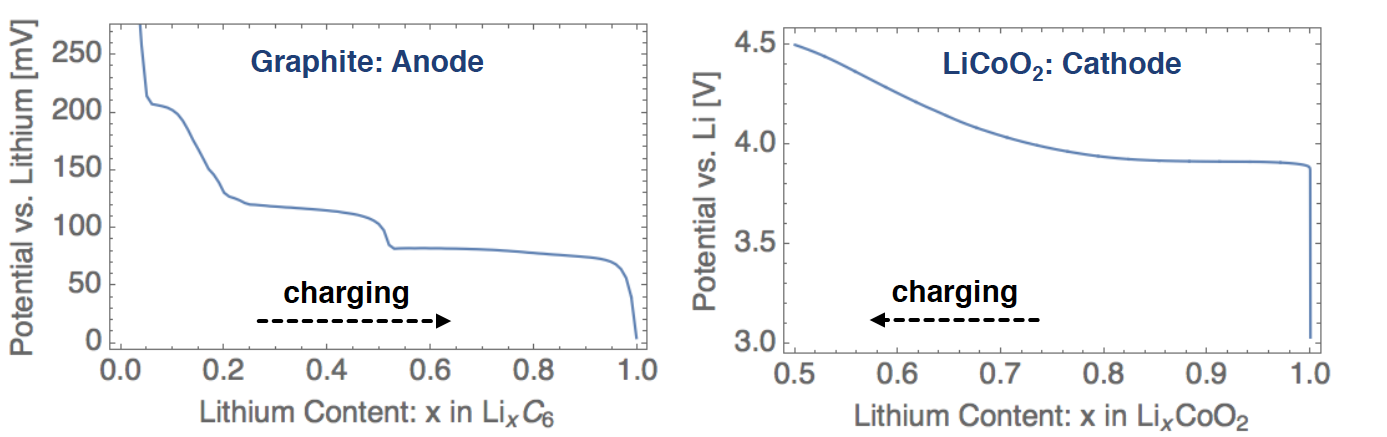 Lithium content of materials changes during cyclingWith increasing Li content, material potentials move towards the Li potential (i.e. become smaller).Relation between how much Li in active material and electrode potential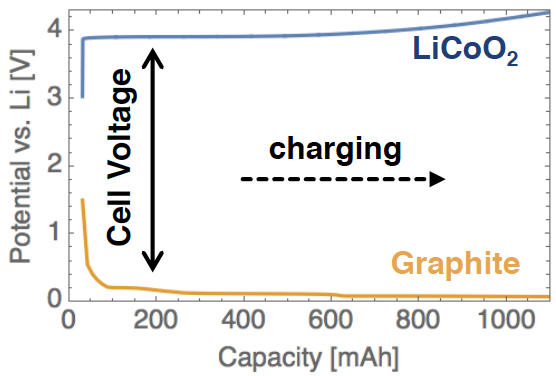 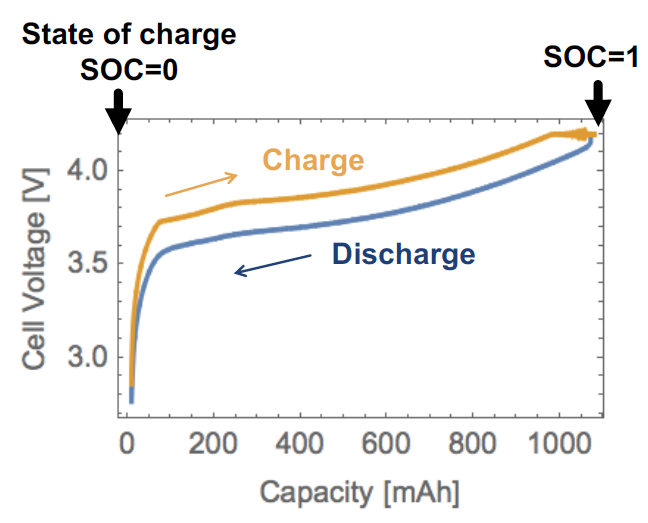 Cell voltage changes with State-Of-Charge (SOC)Kinetic processes differ between charge and discharge, Hysteresis is typically dependent on charging rate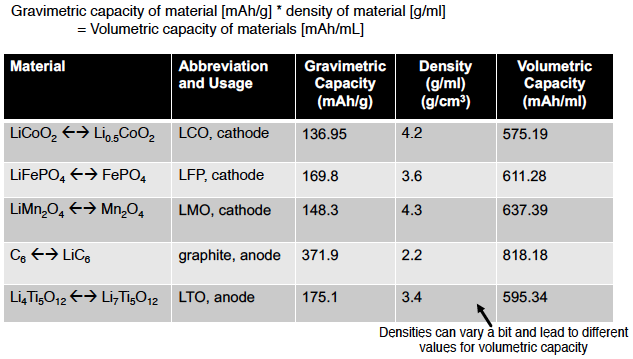 Tradeoff: Graphite is light  better than LTO for applications where mass is important but doesn’t bring a gain when size not mass is not important (stationary power grid applications)Electronic• Current collector contact resistance to electrode• Electronic resistance of porous electrode (electronic into / out of active materials, through active material, carbon black/binder network)Ionic• Lithium diffusion in electrolyte• Solid state diffusion (ions active material)• Surface kinetics (i.e. lithium into/ out of material)More energy out of thicker cells, need thin electrodes to get energy out fastRagone Plot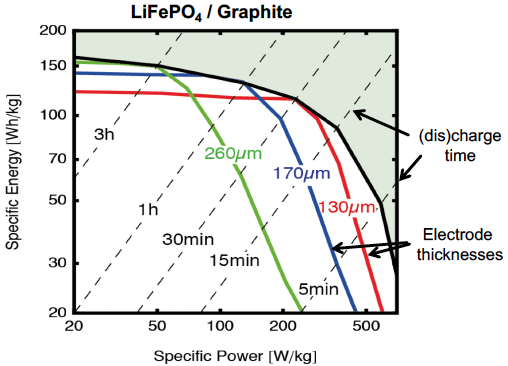 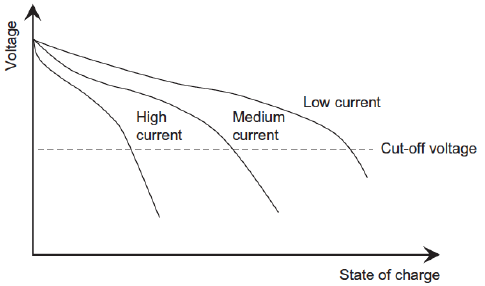 At lower charging/ discharging rates, you can get more capacity into / out of a cellC-Rate1C = charge or discharge in 1 hour2C = charge or discharge in 30 min.5C = charge or discharge in 12 min.C/10 = charge or discharge in 10 hoursCell will show different capacities at different C-Rates.This is not degradation. If we go back to slow C-rates, we can get back to high capacity.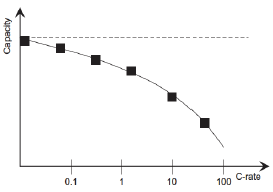 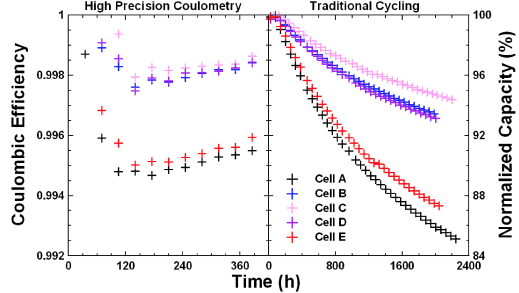 Need high precision measurement: a 99% vs. a 99.9% CE makes a big difference over many cycles:(0.99)10 = 90.4% and (0.99)24 ~80% vs. (0.999)100 = 90.5%Coulombic efficiency can predict the long term performance of cells that show gradual capacity loss with cycling.Difference in positive electrode (cathode) and negative electrode (anode) potential gives cell voltage.With increasing Li content in active material, material potentials move towards the potential of Li metal (defined as 0 V in battery community).Battery management systems manage discharge bandwidth / depth of discharge to extend battery cycle life.Cell capacity is much less than theoretical capacity of active materialsVoltage vs. SOC or Voltage vs. Capacity are dependent on C-rate. This is linked to kinetics in the cell, not to degradation in the cell.But accessible capacity also changes with battery cycling due to electrochemical, mechanical, and thermal degradation. Coulombic efficiency can be used to measure this and predict cycle life.Definition: The levelized cost of electricity is the constant electricity price [$/kWh] that would be required over the life of the plant ot cover all operating expenses, payment of debt and accrued interest on initial project expenses, and the payment of an acceptable return to investeros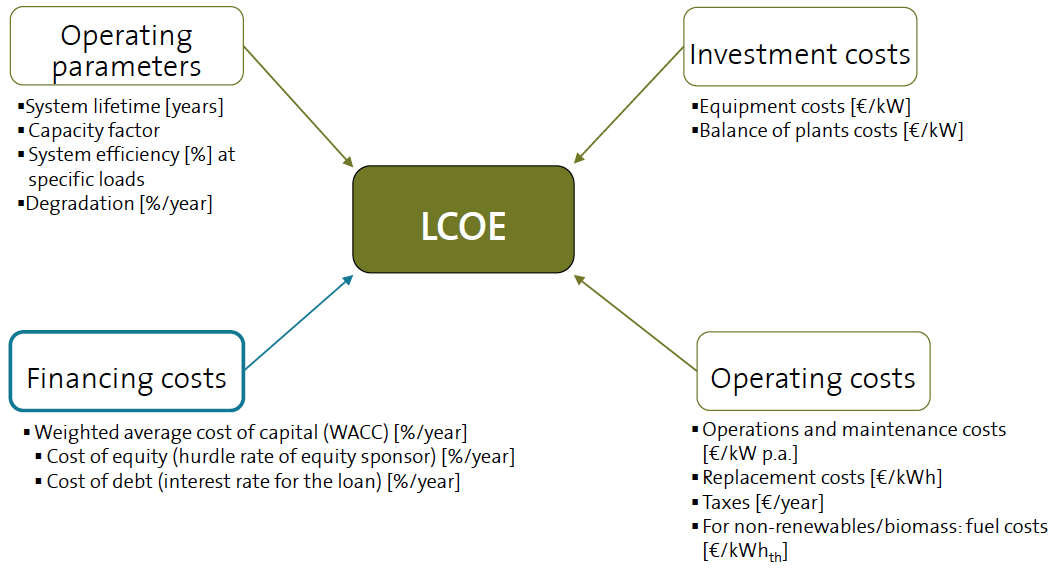 (V= investment volume)Costs of capital and financing affects the private sector but also the public sectorTypically public sector financing costs are lower (due to lower risks)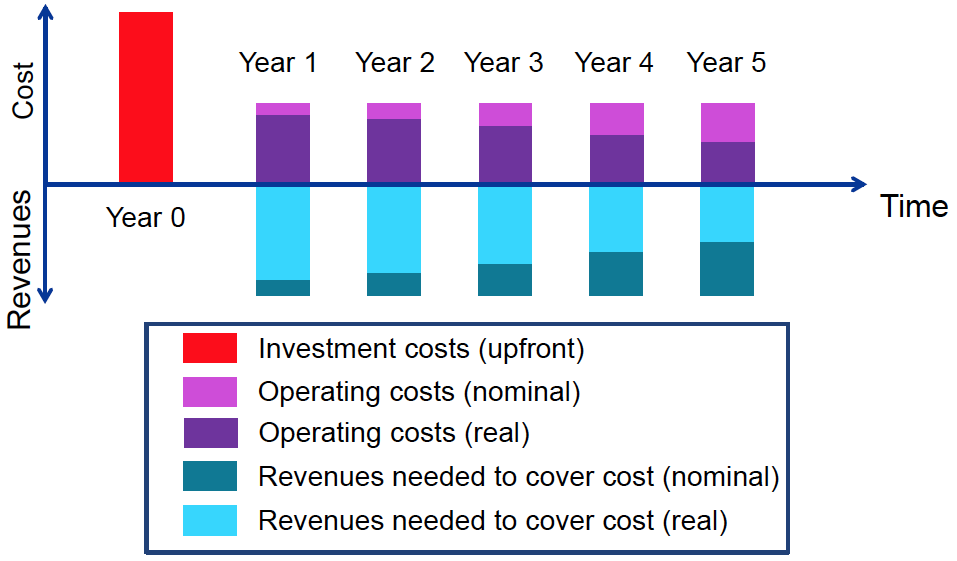 Learning objectives:Understand the need to estimate policy costsUnderstand ways of comparing options on a fair basis (life-cycle costing and discount rates)Get insights into a model (based on MS Excel)Think about typical policy trade-offsReflect on the upsides and pitfalls of these modelsTake-home messages:1. Cost effectiveness analysis based on life-cycle costing is a way to compare policy options’ costs (there are other approaches)2. The results depend a lot on the assumptions and uncertainties (in many real studies these are not disclosed)3. Different policy options can be modelled but often not the most cost-effective is chosen due to political reasons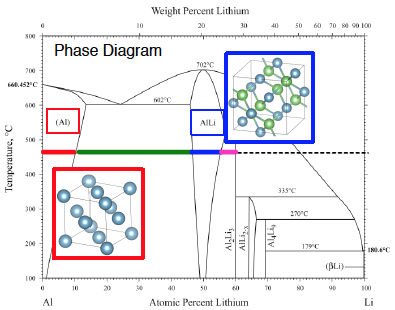 Single phase α with solid solution: sloping potentialTwo phase coexistence α+β: constant potentialSingle phase β with solid solution: sloping potentialTwo phase coexistence β+γ: constant potential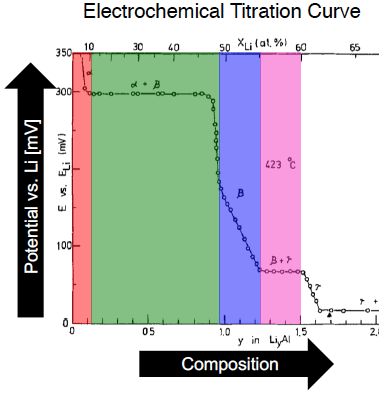 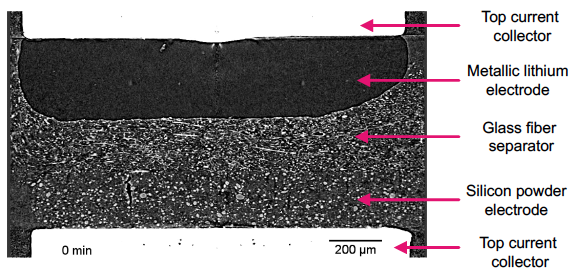 Lithiation leads to creation of alloys which crystal structure is different from the initial structure of the compound in active material  Lithiation of Si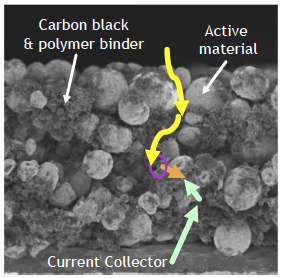 Porous electrode:pore space about 35 vol%; in-filled with liquid electrode3 components in a porous electrode:Active material – stores lithium (> 90 wt%)Carbon black – improves electronic conductivity (~3-5 wt%)Polymer binder – mechanical stability (5-10 wt%)Kinetics and LossesDiffusion in liquid electrode (yellow)Charge transfer from electrolyte to particle and vice versa (pink)Solid state diffusion in particle (orange)Electronic conduction (green)Kinetics during charge and discharge differ!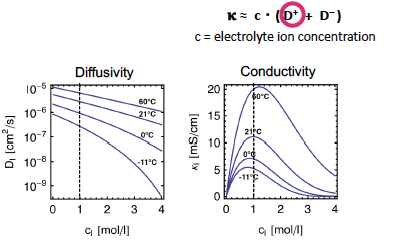 Both cation (Li+ and anion () are diffusingLithium ion transference number For LiPF6: t+= 0.4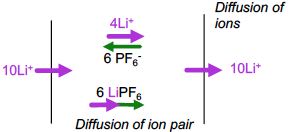 Pros:Short diffusion length & timesShort electronic conduction lengthCons:Low bulk densityRequire more binder & conduction additiveHigh specific surface area increases rate of side-reactions and large irreversible capacityLayered2D ionic transportExample LiCoO2Spinel3D ionic transportExampleOlivine1D ionic transportExample: LiFePO4Electrode CoatingDone as roll-to-roll processLine speed ~ 30 to 50 meters/min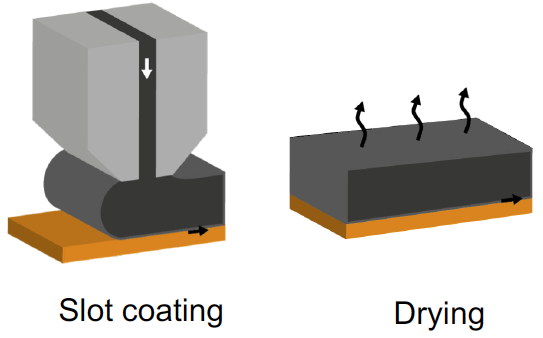 Calendering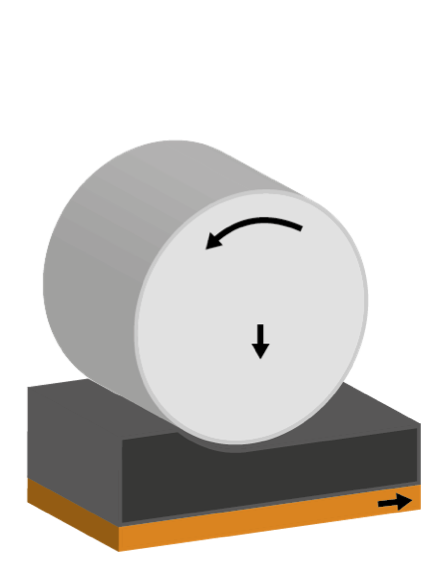 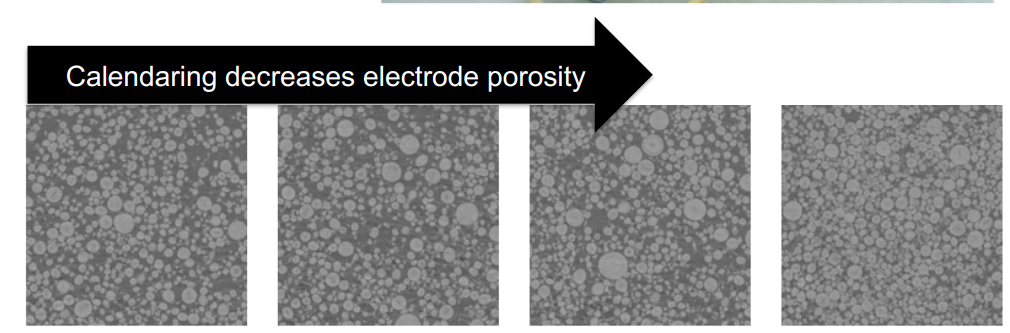 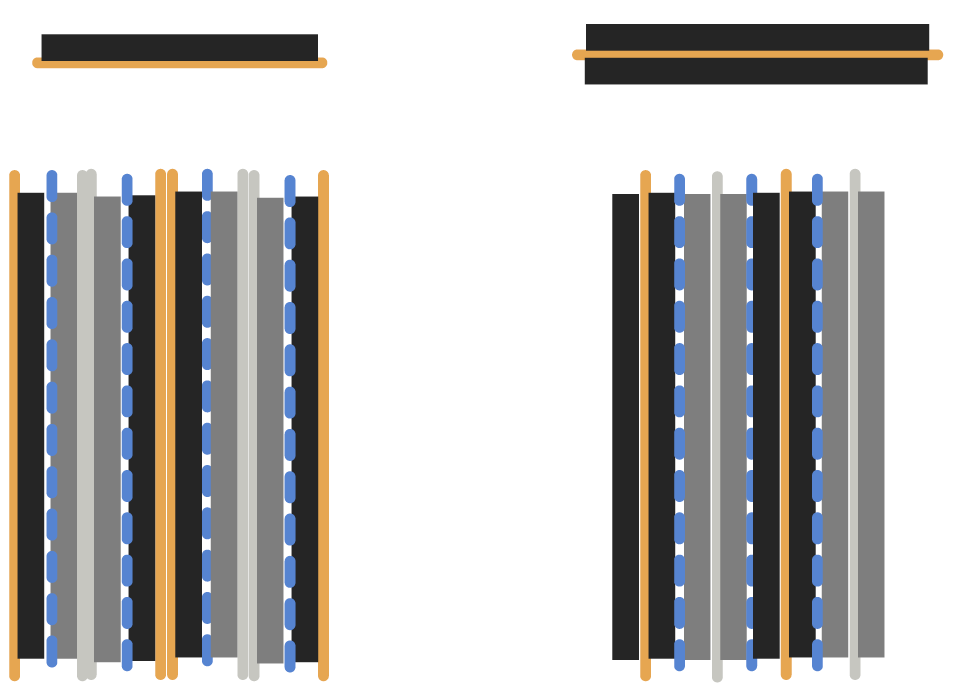 Double sided:More flexibleLess thick (less space needed  smaller batteries)Less material neededMore difficult to manufacture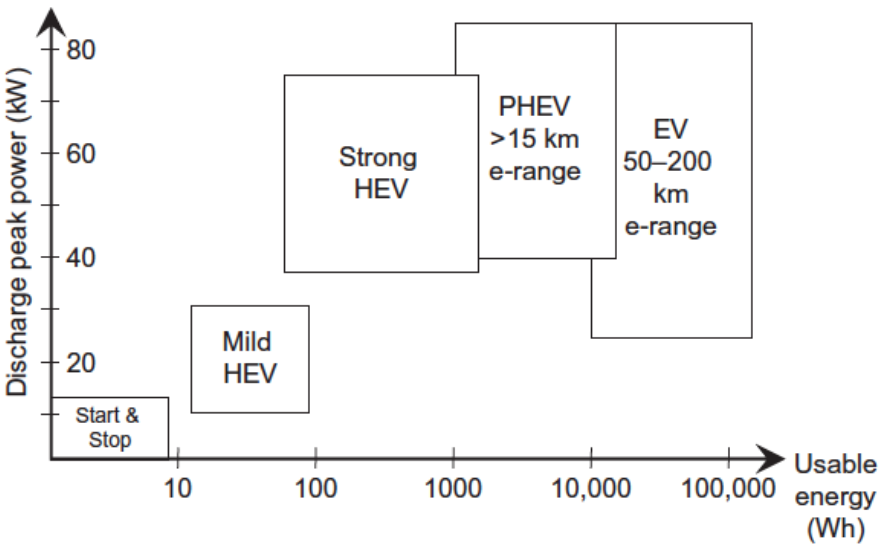 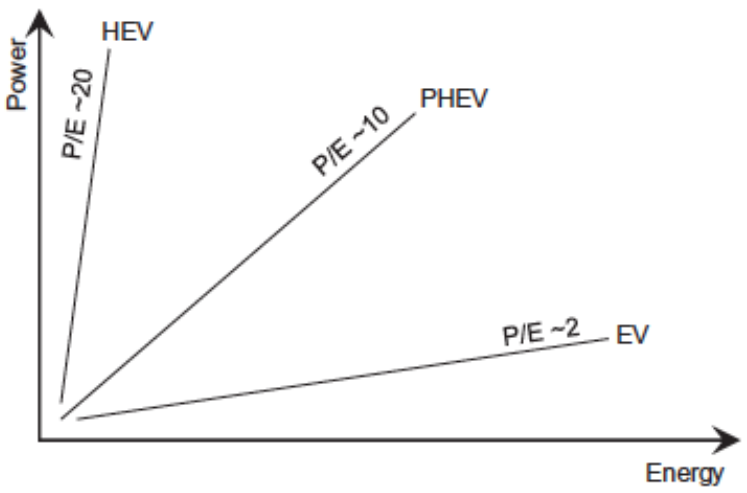 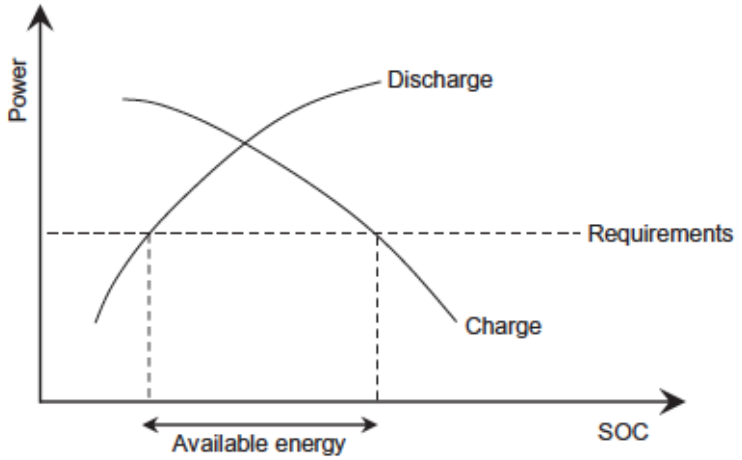 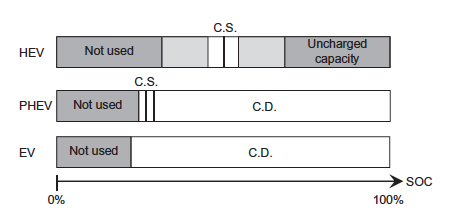 Power available depends on SOC range (i.e. energy) needed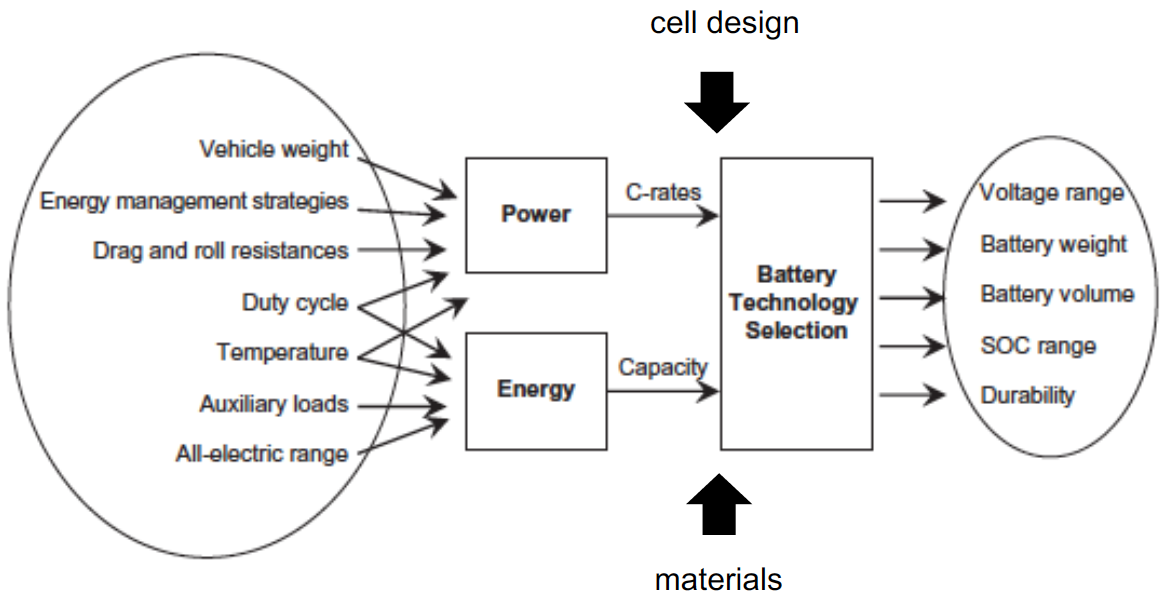 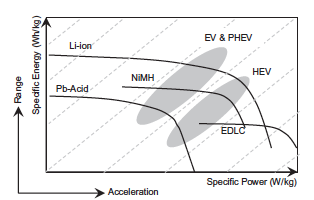 Lead Acid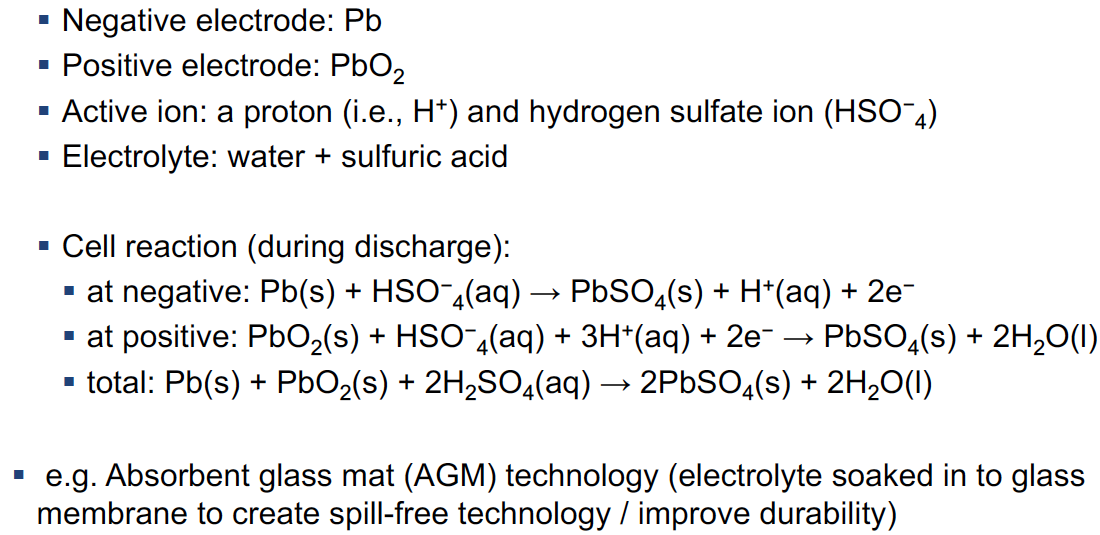 Nickel metal hydride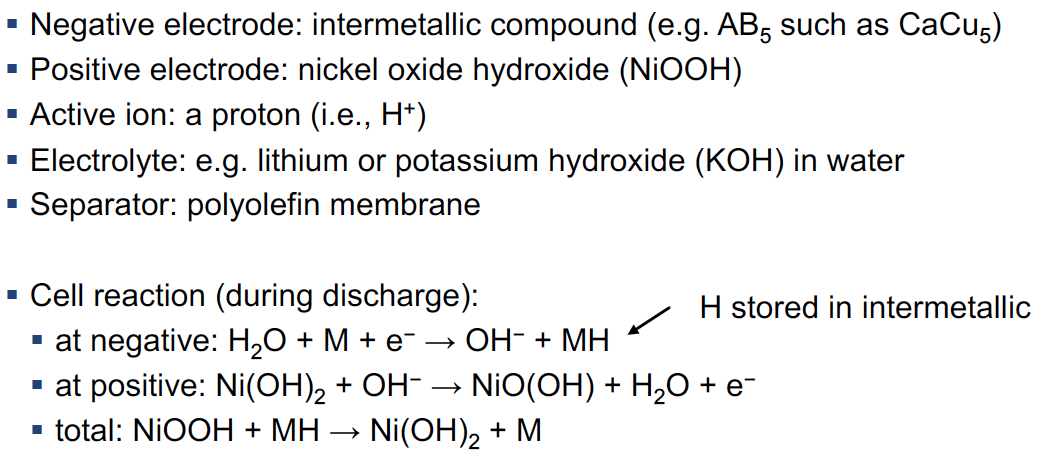 Lithium Ion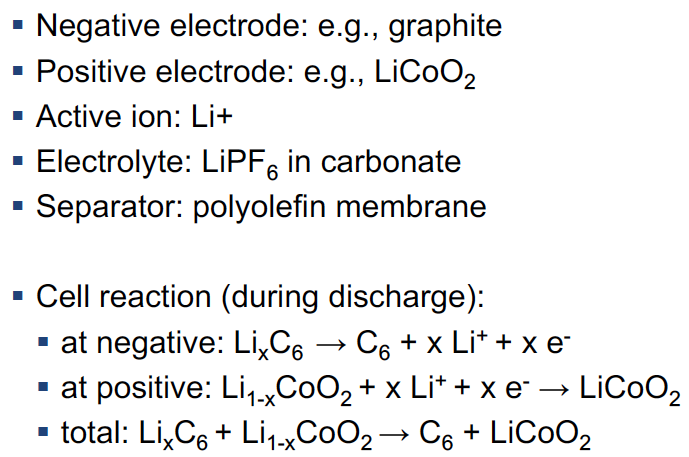 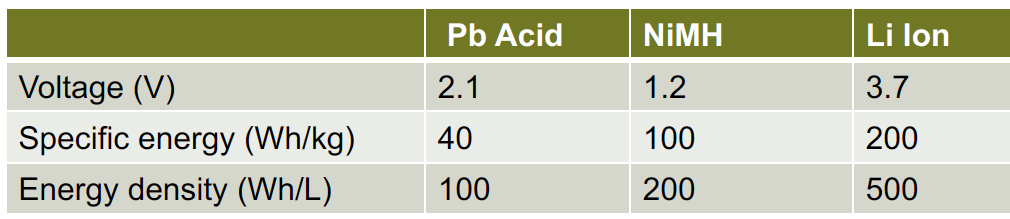 Current predictions for growth at pack levelLead acid: +5%NiMH: -7%Li-Ion: +15%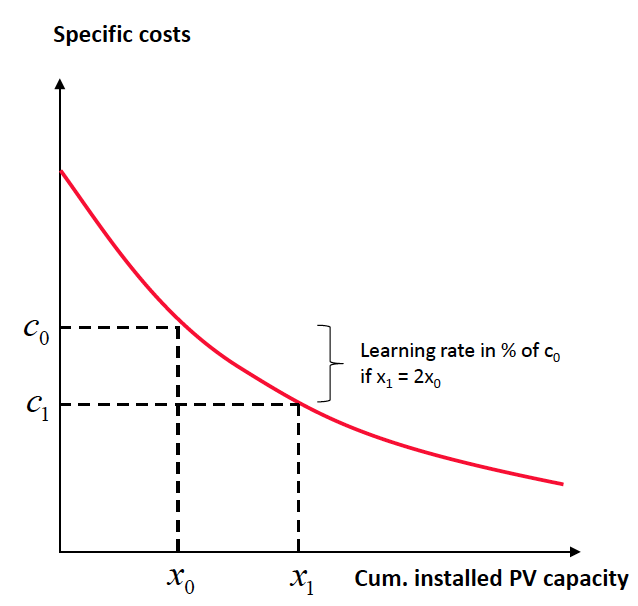 Progress ratioLearning rate:Exploitation: moving along the learning curveExploration: shits learning curveExploration influenced by feedbacks from exploitation (knowledge and finance)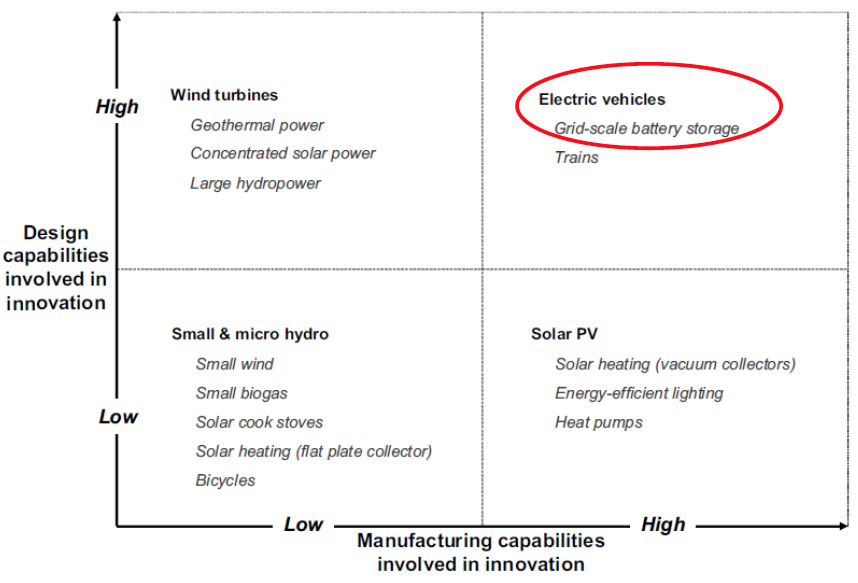 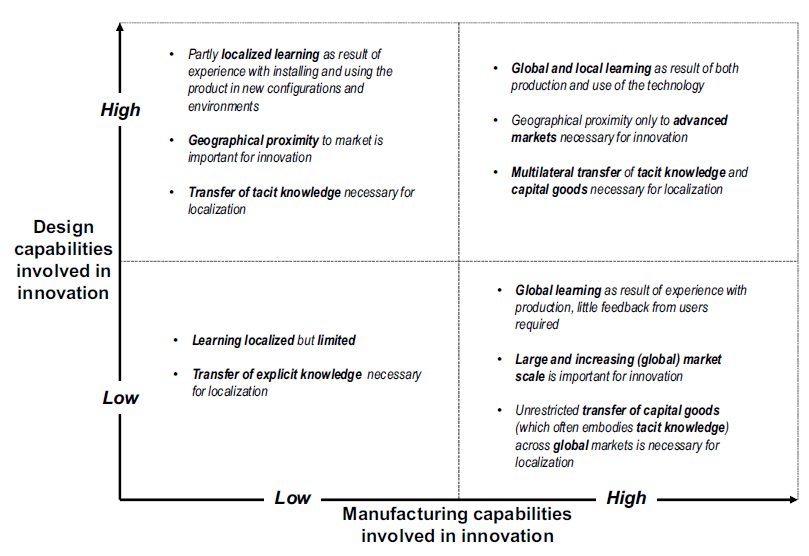 Learning ObjectivesUnderstand the most important processes and concepts relevant for learning and technological changeGet to know methods of conceptualizing and estimating technological changeUnderstand technology differences, their drivers and implications on learning and innovationTake-home messagesTechnological change (TC) is complex and is hard to predict (learning curves as imperfect estimation tool).Policy plays a key role in TC; the better we can predict TC, the better we can design policies.Learning/innovation patterns differ between technologies, driven by different types of complexity.  Policies should be technology-savvy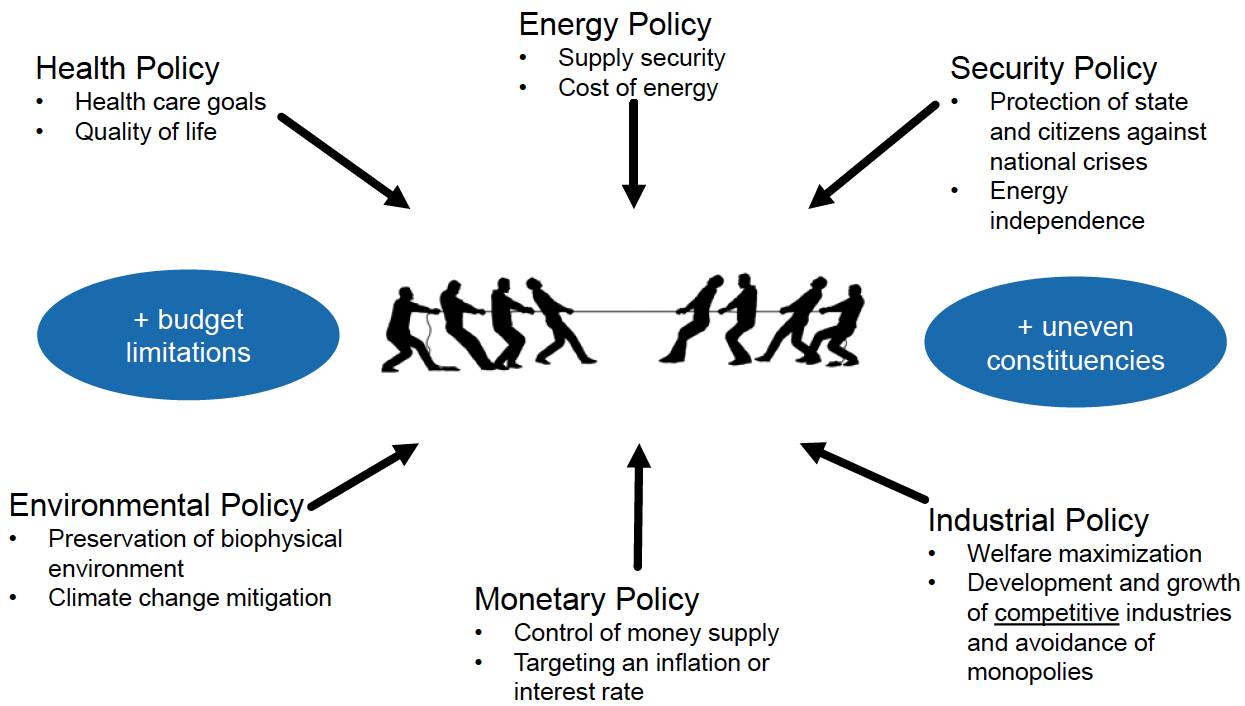 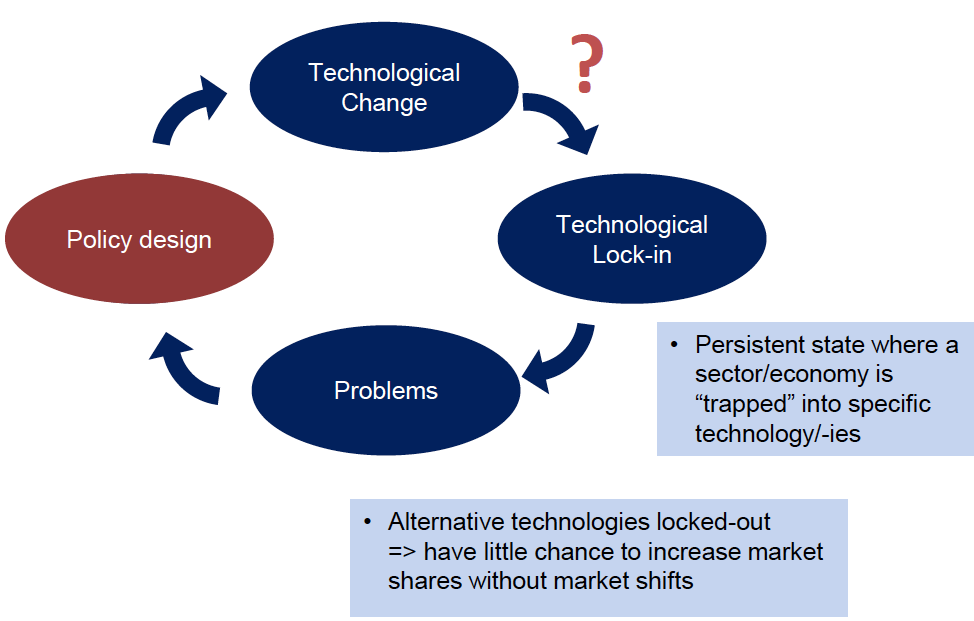 Assuming technological substitutes, costs are key adoption criterionCost differences at market introduction can determine technology selection by users (often found in energy sector) Should policies select specific battery technologies or should they be technology neutral and let the markets pick?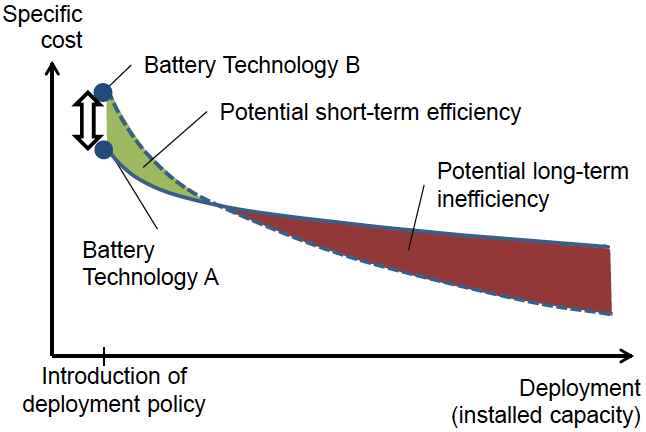 In order to understand the lock-in risks of deployment policies one also needs to look at the politics behind technology and application selection  policy makers not entirely free to choose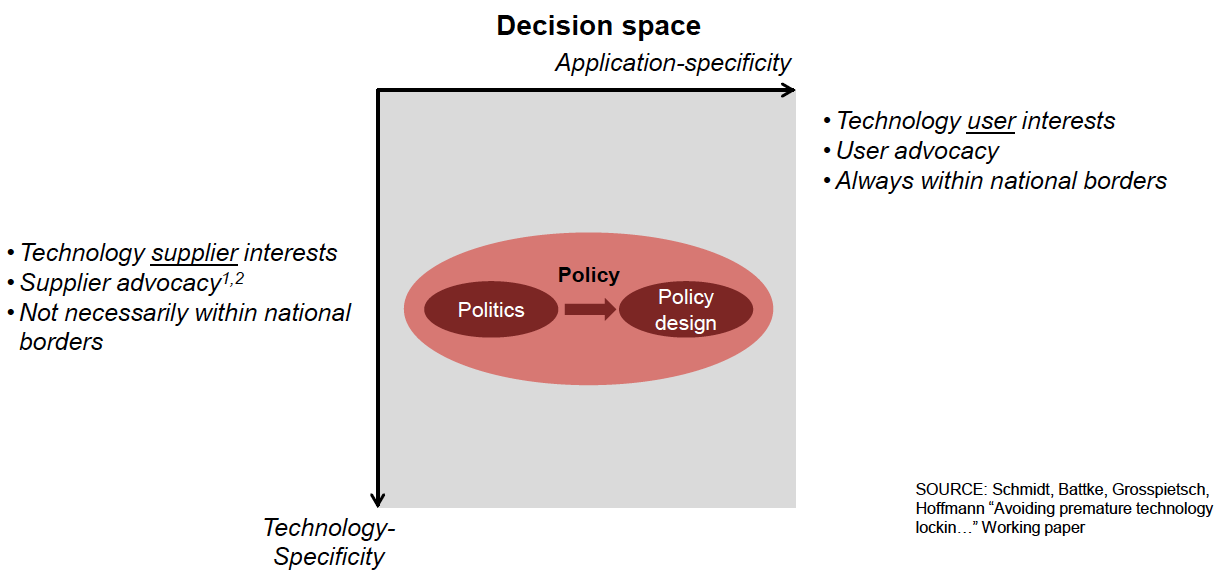 Learning objectivesRevisit the multi-purpose characteristic of storage technologiesUnderstand how that characteristic can be used to limit policy costsLearn about path dependency of technological change and lock-inUnderstand how multi-purpose characteristic can be used to avoid premature lock-inTake-home messagesPolicy can be designed at different technology-and application-specificity levelsThe specificity levels can decide which technology is picked (and eventually locked-in)Policy makers should consider the multi-purpose characteristic of storage in order to (i) avoid random technology selection and (ii) limit the policy costPolicy maker should consider MP characteristic to avoid random technological lock-in and limit policy cost